BỘ GIÁO DỤC ĐÀO TẠOTRƯỜNG ĐẠI HỌC VINHTrung tâm Thông tin Thư Viện Nguyễn Thúc Hào-------    -------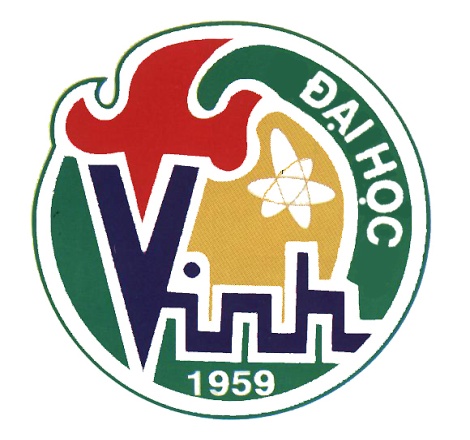 Thư mục sách chuyển Ngành Vật LýVINH, 1 / 2016Lời giới thiệuThư mục là một trong nhiều phương tiện trợ giúp tra cứu tìm tin hữu hiệu. Với mục đích cung cấp thông tin cho bạn đọc về tài liệu có ở Trung tâm thông tin - Thư viện liên quan đến các ngành Vật lí trên cơ sở khung chương trình đào tạo của Khoa Vật lí - Trường đại học Vinh (tài liệu tính từ 2008 đến 2013). Tài liệu trong thư mục được sắp xếp theo chữ cái tên đề tài. Thông tin về mỗi tài liệu được cung cấp qua các yếu tố cơ bản như: tên tài liệu, tên tác giả, nơi xuất bản, nhà xuất bản, số trang, kí hiệu phân loại, kí hiệu xếp kho, từ khoá, số đăng kí cá biệt...qua đó nhằm đáp ứng mọi nhu cầu tìm kiếm thông tin về tài liệu mà học viên cao học quan tâm.Tuy nhiên, trong quá trình biên soạn thư mục mặc dù đã rất cố gắng nhưng chắc chắn không tránh khỏi sai sót. Chúng tôi rất mong nhận được sự đóng góp ý kiến từ quý độc giả.Mọi ý kiến đóng góp xin liên hệ về: Tổ Thông tin – Tư liệu Trung tâm thông tin – Thư viện Nguyễn Thúc HàoTrường Đại học Vinh. ĐT: 0383.557460Rất chân thành cảm ơn!Vinh, ngầy 20 tháng 12 năm 2015                  Ban biên tậpTHƯ MỤC VẬT LÝ1.1008 câu hỏi và bài tập trắc nghiệm Vật lí 12 / Trương Thọ Lương,...[ và những người khác]. - Hà Nội: Đại Học Sư phạm , 2008. - 331 tr. ; 16 x 24 cm. vie. - 530/ M 917/ 08 Từ khóa: Vật lí; Phương pháp dạy học; Bài tập; Trung học phổ thôngĐKCB:			DC.032240 - 41MV.065328 - 292. 102 vấn đề giáo khoa vật lí 11: Trắc nghiệm lí thuyết và bài tập / Trần Văn Dũng. - Hà Nội: Đại học Quốc gia , 2007. - 230 tr. ; 16 x 24 cm. vie. - 530/ TD916m/ 07 Từ khóa: Vật lí; Phương pháp dạy học; Bài tập; Trung học phổ thôngĐKCB:			DT.019123 - 273. 125 bài toán các định luật bảo toàn và nhiệt học Vật lí 10 / Lê Văn Thông. - Hà Nội: Đại học sư phạm , 2006. - 134 tr. ; 16 x 24 cm. vie. - 536/ LT 486m/ 06  Từ khóa: Vật lí; Phương pháp dạy học; Nhiệt học; Trung học phổ thôngĐKCB:			DC.031472 - 76 DT.019583 - 874. 270 bài toán vật lí: Tóm tắt lí thuyết. Bài tập mẫu. Bài tập nâng cao. Đề tuyển sinh đại học / Lê Văn Thông. - Tp. Hồ Chí Minh: Đại Học Quốc Gia TP Hồ Chí Minh , 2005. - 330 tr. ; 24 cm. vie. - 530/ LT 486h/ 05 Từ khóa: Vật lí; Phương pháp dạy học; Bài tập; Trung học phổ thôngĐKCB:			DV.004219 - 215. 450 bài tập trắc nghiệm vật lí: Sóng ánh sáng. Lượng tử ánh sáng. Hạt nhân nguyên tử / Lê Gia Thuận. - Hà Nội: Đại học Quốc Gia , 2008. - 148 tr. ; 24 cm. vie. - 530.076/ LT535b/ 08    Từ khóa: Vật lí; Phương pháp dạy học; Sóng; Lượng tử; Hạt nhânĐKCB:			DT.019031 - 406. 50 năm các công trình vật lý chọn lọc / Tuyển chọn: Nguyễn Văn Hiệu cùng nhiều tác giả khác. - Hà Nội: Giáo dục , 2007. - 1385 tr. ; 29 cm. vie. - 530/ N 1741/ 07 Từ khóa: Vật lí; Công trình vật líĐKCB:			DVT.001778 - 797. 500 bài tập vật lí 11: Tự luận và trắc nghiệm / Nguyễn Thanh Hải, Lê Tuấn Nam, Hồ Thị Kim Ngân. - Hà Nội: Đại học Sư phạm , 2007. - 223 tr. ; 16 x 24 cm. vie. - 530.076/ NH 1491n/ 07  Từ khóa: Vật lí; Bài tập; Trung học phổ thôngĐKCB:			DT.019558 - 6 28. 522 câu hỏi trắc nghiệm dao động cơ học & điện xoay chiều: Dùng cho học sinh 12 luyện thi tốt nghiệp THPT / Hà Văn Chính. - Hà Nội: Đại học Sư Phạm , 2008. - 222 tr. ; 17 x 24 cm. vie. - 537/ HC 5399c/ 08 Từ khóa: Vật lí; Trắc nghiêm.; Cơ học; Điện xoay chiềuĐKCB:			DV.002229   DT.019056 - 659. 540 câu hỏi và bài tập trắc nghiệm vật lí lớp 10: Theo chương trình mới của Bộ Giáo dục và Đào tạo / Mai Trọng Ý. - Hà Nội: Đại học Quốc gia Hà Nội , 2007. - 271 tr. ; 16 x 24cm vie. - 530.76/ MY 11n/07   Từ khóa: Vật lí;Bài tập trắc nghiệm; Trung học phổ thôngĐKCB:			 DT.019853 - 5710. 555 bài tập vật lí sơ cấp chọn lọc: T.2 / Trần Văn Dũng. - Hà Nội: Đại Học Quốc Gia Hà Nội , 2006. - 375 tr. : Minh hoạ ; 24 cm. vie. - 530/ TD 916n/ 06  Từ khóa: Vật lí; Bài tậpĐKCB:			DV.009305 - 06 DT.017977 - 7911. 585 câu hỏi trắc nghiệm vật lí 12: Ôn thi tốt nghiệp THPT / Trần Thọ Quyết. - Hà Nội: Đại học quốc gia , 2008. - 183 tr. ; 17 x 24 cm. vie. - 530/ TQ 99c/ 08 Từ khóa: Vật lí; Câu hỏi trắc nghiệm; Trung học phổ thôngĐKCB:			DC.031239 - 43   DV.016070 - 71 DT.019161 - 70   MV.065129 - 3312. 670 câu hỏi trắc nghiệm khách quan bài tập và lí thuyết vật lí 12: Ôn thị tốt nghiệp THPT / Trần Văn Dũng. - Hà Nội: Đại học quốc gia , 2008. - 215 tr. ; 17 x 24 cm. vie. - 530/ TD 916s/ 08  Từ khóa: Vật lí; Bài tập; Lí thuyết; Trung học phổ thôngĐKCB:			DC.031190 - 94  DV.016105 - 06   DT.020202 - 11   				MV.064833 - 3713. 750 bài tập trắc nghiệm vật lý: Dành cho học sing lớp 12 chương trình cơ bản và nâng cao. Ôn tập và rèn luyện kỹ năng làm bài. Biên soạn theo nội dung và cấu trúc đề thi của Bộ GD và ĐT. / Hoàng Công Nam Hùng, Phạm Sơn. - Hà Nội: NXB Đại học Quốc gia Hà Nội , 2010. - 198 tr. ; 24 cm. vie. - 530.76/ HH 8941b/ 10 Từ khóa: Vật lí; Bài tập trắc nghiệm; Trung học phổ thôngĐKCB:			DC.034044 - 46 MV.067286 - 8814. Bài giảng trọng tâm chương trình chuẩn vật lí 12 / Vũ Thanh Khiết. - Hà Nội: NXB Đại học Quốc gia Hà Nội , 2010. - 287 tr. ; 24 cm. vie. - 530/ VK 456b/ 10Từ khóa: Vật lí; Phương pháp dạy học; Trung học phổ thôngĐKCB:			DC.034047 - 49    DV.013173 – 74MV.067292 - 94			15. Bài tập & lời giải cơ học lưỡng tử / Ng.d. Nguyễn Phúc Dương, Phạm Thúc Tuyền, Nguyễn Toàn Thắng. - Hà Nội: Giáo dục , 2008. - 745 tr. ; 24 cm. vie. - 530.12/ B 152/ 08, Từ khóa: Vật lí; Bài tập; Cơ học lượng tử; Trung học phổ thôngĐKCB:			DVT.002710 - 1116. Bài tập cơ học cơ sở 1 / Lê Ngọc Chấn, Tống Thanh Đạo. - Hà Nội: Xây Dựng , 2005. - 142 tr. : Minh hoạ ; 21 cm. vie. - 530.76/ LC 4541b/ 05 Từ khóa: Vật lí; Bài tập; Cơ họcĐKCB:			 GCN.000984 - 93  DV.016356 -  37 DT.021372  - 78 				 CN.000994 - 00617. Bài tập trắc nghiệm vật lí 12 / Trương Thọ Lương,...[và những người khác]. - Tp.Hồ Chí Minh: Đại Học Quốc Gia Tp.Hồ Chí Minh , 2008. - 192 tr. ; 24 cm. vie. - 530.076/ B 152/ 08, Từ khóa: Vật lí; Bài tập trắc nghiệm; Trung học phổ thôngĐKCB:			 DV.008846 - 4718. Bài tập vật lí đại cương: T.1: Cơ - Nhiệt / Lương Duyên Bình,...[và những người khác]. - Tái bản lần 16. - Hà Nội: Giáo dục Việt Nam , 2009. - 199 tr. ; 21 cm. vie. - 530.76/ B 152/ 09, Từ khóa: Vật lí; Bài tập; Cơ học; Nhiệt họcĐKCB:			 DT.021409 - 1719. Bài tập vật lí đại cương: T.2. Điện - Dao động và sóng: Sách dùng cho trường Đại học các khối công nghiệp, công trình thuỷ lợi, giao thông vận tải / Lương Duyên Bình chủ biên,...[và những người khác]. - Tái bản lần thứ 12. - Hà Nội: Giáo Dục , 2005. - 155 tr. ; 21 cm. vie. - 530.76/ B 114(2)/ 01 Từ khóa: Vật lí; Bài tập; Điện học; Dao động; SóngĐKCB:			 DVT.001980 20. Bài tập & lời giải điện từ học / Ng.d. Lê Hoàng Mai, Trần Thị Đức, Đào Khắc An. - Hà Nội: Giáo dục , 2008. - 653 tr. ; 24 cm. vie. - 537/ B 152/ 08 Từ khóa: Vật lí;  Bài tập vật lý; Kỹ thuật điện – điện tử  	ĐKCB: 			DVT.002708 - 0921. Bài tập & lời giải nhiệt động lực học và vật lý thống kê / Người dịch: Nguyễn Đức Bích, Phạm Văn Thiều, Nguyễn Phúc Kỳ Thọ. - Hà Nội: Giáo dục , 2008. - 401 tr. ; 24 cm vie. - 537.6/ B 152/ 08 Từ khóa: Vật lí; Bài tập; Kỹ thuật điện – điện tử  	ĐKCB: 			DVT.002716 - 17 DT.019736 - 39 MV.065395 - 9622. Bài tập và lời giải điện từ học / Người dịch: Lê Hoàng Mai, Trần Thị Đức, Đào Khắc An. - Hà Nội: Giáo dục , 2008. - 653 tr. ; 24 cm. vie. - 537.076/ B 152/ 08 Từ khóa: Vật lí; Điện tử học; Bài tập 	ĐKCB: 			DC.031894 - 95 DT.019756 - 59 MV.065372 - 7323. Bộ đề kiểm tra - bộ đề thi thử theo chuyên đề môn vật lí 12: Các đề kiểm tra 15 phút. Các đề kiểm tra 45 phút. Các đề kiểm tra học hì I và học kì II. Các đề thi thử. Hướng dẫn giải chi tiết và đáp án / Chu Văn Lanh...[và những người khác]. - Hà Nội: Nxb Đại học Quốc gia Hà Nội , 2012. - 303 tr. ; 20 cm. vie. - 530.076/ B 6621/ 12  Từ khóa: Vật lí; Bộ đề thi; Trung hoc phổ thôngĐKCB:			DC.035823 - 24  DV.014983 - 84   				GT.017650 - 9224. Bồi dưỡng học sinh giỏi vật lí trung học phổ thông: Nhiệt học và vật lí phân tử / Phạm, Quý Tư. - Hà Nội: Giáo dục Việt Nam , 2009. - 251 tr. ; 16 x 24cm vie. - 536.076/ PT 8831b/ 09,    Từ khóa: Vật lí; Phương pháp dạy học;Nhiệt học; Vật lí phận tửĐKCB:			DT.019873 - 77 25. Bồi dưỡng học sinh giỏi vật lí trung học phổ thông: Quang học 2 / Vũ Quang. - Hà Nội: Giáo dục Việt Nam , 2009. - 144 tr. ; 24 cm. vie. - 535/ VQ 17b/ 09  Từ khóa: Vật lí; Phương pháp dạy học; Quang học; Trung hoc phổ thôngĐKCB:			DT.019763 - 6726. Các dạng bài tập mạch điện xoay chiều không phân nhánh 12: Dành cho học sinh ôn thi tú tài / Hà Văn Chính, Trần Nguyên Tường. - Hà Nội: Đại học Sư Phạm , 2008. - 199 tr. ; 17 x 24 cm. vie. - 537/ HC 5399c/ 08    Từ khóa: Vật lí; Phương pháp dạy học; Bài tập; Điện xoay chiềuĐKCB:			DC.030790 - 94  DT.019098 - 07  MV.065184 - 8827. Các dạng câu hỏi và bài tập trắc nghiệm thi tuyển sinh đại học, cao đẳng Vật lí: Theo chương trình thi trắc nghiệm 2007 / Mai Trọng Ý. - Hà Nội: Đại Học Quốc Gia Hà Nội , 2007. - 296 tr. ; 24 cm. vie. - 530/ MY 11c/ 07  Từ khóa: Vật lí; Phương pháp dạy học; Bài tập; Trung hoc phổ thôngĐKCB:			DV.004216 - 1828. Các dạng toán trọng tâm theo chuyên đề môn vật lí: Lý thuyết trọng tâm. Các dạng toán cơ bản và nâng cao. Các ví dụ minh họa cho từng dạng là những bài toán. Luyện tập có đáp án và hướng dẫn giải chi tiết / TS. Chu Văn Lanh, ThS. Dương Đức Tuấn. - Hà Nội: Nxb Đại học Quốc gia , 2012. - 358 tr. ; 24 cm. vie. - 530.15/ CL 2878c/ 12 Từ khóa: Vật lí; Toán líĐKCB:			DV.014936  DT.021859 - 63GT.017256 - 9129. Câu hỏi trắc nghiệm vật lí 12. Cơ bản và nâng cao: Ôn thi tốt nghiệp THPT và các kì thi quốc gia / Trần Công Phong, Nguyễn Thanh Hải. - Hà Nội: Đại học quốc gia , 2008. - 269 tr. ; 21 cm. vie. - 530/ TP 574c/ 08 Từ khóa: Vật lí; Câu hỏi trắc nghiệm; Trung hoc phổ thôngĐKCB:			DC.031229 - 33 DT.020212 - 21  MV.064849 - 5330. Classical and modern Physics: A textbook for students of science and engineering / Kenneth W. Ford. - New York: John wiley & Sons , 1974. - 1414 tr. ; 27 cm., 0-471-00878-8 eng. - 539/ F 6991(3)c/ 74, Từ khóa: Vật lí; Vật lí hiện đạiĐKCB:			VE.000863 31. College physics / Raymond A. Serwway, Jerry S. Faughn. - USA: Saunders College Publishing. Harcourt Brace College Publishirs , 1999. - 916 p. : 22 x 24 cm., 0-03-023798-X en. - 530/ S 492/ 99, Từ khóa: Vật líĐKCB:			VE.000005 32. College Physics: With an integrated approach to forces and kinematics / Alan Giambattista, Bett Mccarthy Richardson, Robert C. Richardson. - 3rd ed.. - Boston: McGraw-Hill , 2010. - 1120 p. ; 30 cm.. -(Quà tặng của Quỹ Châu Á), ISBN 978-0-07-3529-0 eng. - 530/ G 432c/ 10Từ khóa: Vật lí; Động lực họcĐKCB:			MN.020868 33. Contemporary college physics / Edwin R. Jones, Richard L. Chiders. - USA: Addison-Weley Publishing Company , 1992 ; 27 cm., 0-201-55721-5 eng. - 539/ J 762c/ 92Từ khóa: Vật lí; Vật lí hiện đạiĐKCB:			MN.02051334. Củng cố kiến thức vật lí trung học phổ thông: Dao động học. Sóng cơ / Vũ Chính. - Hà Nội: Nxb. Giáo dục , 2009. - 214 tr. : Minh hoạ ; 21 cm. vie. - 530/ VC 5399c/ 09 Từ khóa: Vật lí; Phương pháp dạy học;Dao động học; Sóng cơĐKCB:			DT.020222 - 2635. Chuyên đề bồi dưỡng giáo viên trung học phổ thông Vật lí. - Hà Nội: Văn hóa thông tin , 2013. - 274 tr. ; 25 cm.. -( Dự án phát triển giáo viên THPT và TCCN-Trường Đại học Vinh) vie. - 530.071/ C 564/ 13  Từ khóa: Vật lí; Bồi dưỡng; Giáo viên; Trung học phổ thôngĐKCB:			DV.015050 - 51  GT.018038 - 5536. Chuyên đề bồi dưỡng học sinh giỏi Vật lí Trung học phổ thông: T.7: Cơ học chất lưu - Vật lí thiên văn / Vũ Thanh Khiết, Nguyễn Đình Noãn, Vũ Đình Tuý. - Hà Nội: Giáo Dục , 2006. - 340 tr. : Minh hoạ ; 24 cm. vie. - 532/ VK 456(7)c/ 06  Từ khóa: Vật lí; Bồi dưỡng; Học sinh; Trung học phổ thôngĐKCB:			DV.009309 - 10 DT.017957 - 5937. Chương trình giáo dục Đại học đào tạo giáo viên Trung học phổ thông theo hệ thống tín chỉ ngành sư phạm Vật lí. - Hà Nội: Nxb Đại học Quốc gia , 2013. - 351 tr. ; 27 cm.. -(Dự án phát triển giáo viên THPT và TCCN-Trường Đại học Vinh) vie. - 530.071/ C 55999/ 13    Từ khóa: Vật lí; Giáo dục đại học; Đào tạo;Giáo viên; THPTĐKCB:			GT.018336 - 5538. Chương trình giáo dục Đại học theo học chế tín chỉ ngành Công nghệ kĩ thuật điện và sư phạm Công nghệ kĩ thuật điện. - Cần Thơ: Nxb Đại học Cần Thơ , 2013. - 352 tr. ; 27 cm.. -( Dự án phát triển giáo viên THPT và TCCN - Trường Đại học sư phạm Kĩ thuật TP.HCM) vie. - 621.3/ C 55999/ 13 Từ khóa: Vật lí; Giáo dục đại học; Kĩ thuật điệnĐKCB:			DV.015206 - 07  					GT.018525 - 3839. Chương trình giáo dục Đại học theo học chế tín chỉ ngành Kỹ thuật cơ khí động lực. - Cần Thơ: Nxb Đại học Cần Thơ , 2013. - 287 tr. ; 27 cm.. -( Dự án phát triển giáo viên THPT và TCCN - Trường Đại học sư phạm Kỹ thuật TP.HCM) vie. - 621/ C 55999/ 13, Từ khóa: Vật lí; Giáo dục đại học; KỸ thuật; Cơ khí; Động lực ĐKCB:			DV.015214 - 15  GT.018697 - 1040. Đề kiểm tra trắc nghiệm vật lí 12: Luyện thi tốt nghiệp trung học phổ thông và xét tuyển đại học, cao đẳng / Mai Lễ, Nguyễn Xuân Khoái. - Hà Nội: Đại học quốc gia , 2008. - 179 tr. ; 21 cm. vie. - 530/ ML 433đ/ 08, Từ khóa: Vật lí;; Trắc nghiệm; Trung hoc phổ thôngĐKCB:			DC.030908 - 12 DT.019344 -  53 MV.064896 - 90041. Điện tử công suất: Bài tập - bài giải - ứng dụng / Nguyễn Bính. - In lần thứ 5. - Hà Nội: Khoa học và kỹ thuật , 2008. - 194 tr. ; 24 cm. vie. - 530.14/ NB 6137đ/08,  Từ khóa: Vật lí; Phương pháp dạy học; Bài tập; Điện tửĐKCB:			CN.003742 - 5242. Einstein / Nguyễn Xuân Xanh. - In lần thứ tám. - Tp.Hồ Chí Minh: Tổng hợp Tp.Hồ Chí Minh , 2008. - 389 tr. : Minh hoạ ; 21 cm. vie. - 530.092/ NX 12e/ 09, Từ khóa: Vật lí; Nhà khoa học; Nhà Vật lí. ĐKCB:			DC.033936 - 39    DX.035216 - 19 MV.067171 - 7343. Elementary modern physics / Richard T. Weldner, Robert L. Sells. - Boston: Allyn and Bacon , 1960. - 512 p ; 19 cm., 60-9402 eng. - 539/ W 418e/ 60, Từ khóa: Vật lí; Vật lí hiện đạiĐKCB:			 VE.000061 44. Elements of engineering electromagnetics / Nannapaneni Narayana  Rao. - 2rd. ed.. - New Jersey: Prentice - Hall , 1986. - 593 tr. ; 21 cm., 0-13-264193-3 vie. - 530. 14/ R 2151e/ 86 Từ khóa: Vật lí; Kỹ thuật điện từĐKCB:			 VE.000429 45. Energy an introduction to physis / Rober H. Romer. - San Francisco: Ư. H. Freeman and company , 1976. - 628 p. ; 19 cm. eng. - 530/ R 7633e/ 76 Từ khóa: Vật lí; Năng lượngĐKCB:			 VE.000709 46. Fundamentals of physics: Instructor's solutions manual. Enhanced problems version / David Halliday,...[ et all ]. - USA: John Wiley & Sons , 2003. - 330 p. ; 25 cm.. -( Quà tặng của quỹ Châu Á), 0-471-29743-7 eng. - 530/ H 188f/ 03Từ khóa: Vật lí; Nguyên tắc cơ bảnĐKCB:			MN.01543047. Fundamentals of physics: Part 1: Enhanced problems version / David Halliday, ...[et al]. - 6th ed.. - USA: John Wiley and Sons , 2003. - 313 p. ; 25 cm.. -(Qùa tặng của quỹ Châu Á), 0-471-22860-5 eng. - 530.1/ H 188(1)f/ 03Từ khóa: Vật lí; Nguyên tắc cơ bảnĐKCB: 			 MN.015328 - 3948. Fundamentals of physics: Part 2 / David Halliday; [et al]. - 6th ed.. - USA: John Wiley and Sons , 2001. - 504 p. ; 25 cm.. -( Qùa tặng của quỹ Châu Á), 0-471-36041-4 eng. - 530.1/ H 188(2)f/ 01,Từ khóa: Vật lí; Nguyên tắc cơ bảnĐKCB:  			 MN.015080 49. Fundamentals of physics: Part 2: Enhanced problems version / David Halliday; [et al]. - 6th ed.. - USA: John Wiley and Sons , 2003. - 544 p. ; 25 cm.. -(Qùa tặng của quỹ Châu Á), 0-471-22859-1 eng. - 530.1/ H 188(2)f/ 03,  Từ khóa: Vật lí; Nguyên tắc cơ bảnĐKCB:  			 MN.015330 50. Fundamentals of physics: Part 3 / David Halliday, ...[et al]. - 6th ed.. - USA: John Wiley and Sons , 2001. - 835 p. ; 25 cm.. -( Qùa tặng của quỹ Châu Á), 0-471-36040-6 eng. - 530.1/ H 188(3)f/ 01 Từ khóa: Vật lí; Nguyên tắc cơ bảnĐKCB:  			 MN.015332 51. Fundamentals of physics: Part 3: Enhanced problems version / David Halliday, ...[et al]. - 6th ed.. - USA: John Wiley and Sons , 2003. - 839 p. ; 25 cm.. -(Qùa tặng của quỹ Châu Á), 0-471-22857-5 eng. - 530.1/ H 188(3)f/ 03, Từ khóa: Vật lí; Nguyên tắc cơ bảnĐKCB:  			 MN.015331 52. Giáo trình an toàn điện / Quyền Huy Ánh. - Tp.Hồ Chí Minh: Đại Học Quốc Gia TP.Hồ Chí Minh , 2007. - 205 tr. ; 27 cm. vie. - 621.307 1/ QA 596g/ 07  Từ khóa: Vật lí; Giáo trình; An toàn điệnĐKCB:  			 DVT.002683 - 84     GT.012837 - 4453. Giáo trình CAD trong kỹ thuật điện / Quyền Huy Ánh. - TP. Hồ Chí Minh: Đại học Quốc Gia , 2008. - 360 tr. ; 27 cm. vie. - 621.307 1/ QA 596g/ 08 Từ khóa: Vật lí; Giáo trình; Kỹ thuật điệnĐKCB:  			 DT.020290 - 96    GT.013079 - 8854. Giáo trình cảm biến / Phan Quốc Phô, Nguyễn Đức Chiến. - In lần thứ 6. - Hà Nội: Khoa học và kỹ thuật , 2008. - 328 tr. ; 24 cm. vie. - 681.071/ PP 574g/ 08Từ khóa: Vật lí; Giáo trình; Cảm biếnĐKCB:  			 GT.012623 - 4255. Giáo trình kĩ thuật điện / Th.S Nguyễn Trọng Thắng, Th.S Lê Thị Thanh Hoàng. - TP. Hồ Chí Minh: Đại học Quốc Gia , 2008. - 228 tr. ; 16 x 24 cm. vie. - 621.307 1/ NT 3671g/ 08    Từ khóa: Vật lí; Giáo trình Kỹ thuật điệnĐKCB:  			 DVT.002661 - 62   GT.011889 -   4256. Giáo trình kỹ thuật số: Với 370 hình, 137 bảng và nhiều bài tập kèm theo lời giải / Nguyễn Quý Thường. - Hà Nội: Đại học Quốc gia Hà nội , 2008. - 574 tr. : Minh hoạ ; 24 cm. vie. - 621.38/ NT 535g/ 08 Từ khóa: Vật lí; Giáo trình; Kỹ thuật sốĐKCB:  			 DVT.002394 - 9857. Giáo trình máy điện đặc biệt / Nguyễn Trọng Thắng. - Tp. Hồ Chí Minh: Đại học Quốc gia , 2008. - 99 tr. ; 21 cm. vie. - 621.307 1/ NT 3293g/ 08Từ khóa: Vật lí; Giáo trình; Máy điệnĐKCB:  		 	 GT.011879 - 8858. Giáo trình phương pháp giảng dạy chuyên ngành điện / Nguyễn Trọng Thắng, Võ Thị Xuân, Lưu Đức Tuyến. - Tp. Hồ Chí Minh: Đại học Quốc gia , 2008. - 124 tr. ; 19 cm. vie. - 621.381/ NT 3293l/ 08  Từ khóa: Vật lí; Giáo trình; PPDH; Ngành điệnĐKCB:  			 CN.005227 - 32  DV.016109 - 6659. Giáo trình thông tin di động / Lê Thị Kiều Nga. - Nghệ An: Đại học Vinh , 2009. - 111 tr. ; 19 cm. vie. - 621.382/ LN 5762g/ 09 Từ khóa: Vật lí; Giáo trình; Thông tin di độngĐKCB:  			 GT.016082 - 120 60. Giáo trình Vật lí: Dành cho hệ Dự bị đại học. - Cần Thơ: Nxb Đại học Cần Thơ , 2013. - 500 tr. ; 27 cm.. -( Dự án phát triển giáo viên THPT và TCCN-Trường Đại học sư phạm Hà Nội 2) vie. - 530.071/ G 434/ 13 Từ khóa: Vật lí; Giáo trìnhĐKCB:  			 GT.017951 - 52  DV.015052 - 5461. Giáo trình vật liệu bán dẫn / Phùng Hồ, Phan Quốc Phô. - Hà Nội: Khoa học và kỹ thuật , 2008. - 391 tr. ; 24 cm. vie. - 537.6/ PH 6781g/ 08, Từ khóa: Vật lí; Giáo trình; Vật liệu bán dẫnĐKCB:  			 GT.012918 - 5762. Giáo trình vật liệu từ / Lưu Tuấn Tài. - In lần thứ 2 có sửa chữa và bổ sung. - Hà Nội: NXB Đại học Quốc gia Hà Nội , 2008. - 375 tr. ; 21 cm. vie. - 538/ LT 1291g/ 08, Từ khóa: Vật lí; Giáo trình; Vật liệu từĐKCB:  			 GT.015757 - 64  DVT.002726 - 2763. Giáo trình vật lý thiên văn / Nguyễn Đình Noãn,...[và những người khác]. - Hà Nội: Giáo dục , 2008. - 350 tr. ; 24 cm. vie. - 523.01/ G 434/ 08, Từ khóa: Vật lí; Giáo trình; Vật lí thiên vănĐKCB:  			 GT.015765 - 72 DVT.002733 - 3464. Giới thiệu và giải chi tiết bộ đề thi thử trọng tâm vật lí: Bám sát cấu trúc và đề thi tuyển sinh mới nhất / Chu Văn Biên...[và những người khác]. - Hà Nội: Nxb Đại học Quốc gia Hà Nội , 2012. - 458 tr. ; 20 cm. vie. - 530.076/ Gi 495/ 12  Từ khóa: Vật lí; Bộ đề thiĐKCB:  			 DC.035821 - 22   DV.014985 - 86   GT.017696 - 73865. Introductory quantum mechanics for semiconductor nanotechnology / Dae Mann Kim. - Great Britain: Wiley-VCH , 2010. - 430 p. ; 23 cm.. -( Quà tặng của quỹ châu Á), 978-3-527-40975-4 eng. - 530.12/ K 491/ 10, Từ khóa: Vật lí; Cơ học lượng tửĐKCB:  			 MN.020531 66. Kiến thức cơ bản vật lí 12 nâng cao / Trương Thọ Lương,...[và những người khác]. - Tp.Hồ Chí Minh: NXB Đại Học Quốc Gia Tp.Hồ Chí Minh , 2008. - 232 tr. : Minh hoạ ; 24 cm. vie. - 530/ K 473/ 08 Từ khóa: Vật lí; THPTĐKCB:  			DV.009307 -  08 DT.017980 - 8267. Lí thuyết lượng tử chất rắn: Dao động của mạng tinh thể và chuyển động điện tử / Nguyễn Hữu Mình, Nguyễn Thị Thanh Hương. - Hà Nội: NXB Đại học sư phạm , 2008. - 145 tr. : Minh họa ; 24 cm. vie. - 530.4/ NM 6649l/ 08, Từ khóa: Vật lí; Lí thuyết lượng tử; Chất rắnĐKCB:  			DT.021463 - 6768. Measurement and data analysis: For engineering and science / Patrick F. Dunn. - Boston: McGraw - Hill , 2005. - 540 p. ; 21cm., 978-0-07-282538-1 eng. - 530.8/ D 9231m/ 05, Từ khóa: Vật lí; Đo lường; Phân tích dữ liệuĐKCB:  			CN.005468 - 6969. Measurement of suspended particles by Quasi-Elastic light scattering / Barton E. Dahneke. - New York: John Wiley & Sons , 1983. - 570 tr. ; 25 cm., 0 - 471-87289-X eng. - 530.8/ D 1319m/ 83, Từ khóa: Vật lí; Đo lường; Tán xạ ánh sángĐKCB:  			VE.000580 70. Molecular thermodynamics and transport phenomena / Michael H. Peters. - New York: John Wiley & Sons , 2005. - 177 p. ; 24 cm, 0-07-144561-7 eng. - 530.13/ P 4811m/ 05, Từ khóa: Vật lí; Nhiệt họcĐKCB:  			CN.005511- 12 71. Một số vấn đề nâng cao trong vật lí trung học phổ thông: T.1 / Biên soạn: Phạm, Văn Thiều. - Hà Nội: Giáo dục Việt Nam , 2009. - 212 tr. ; 24 cm. vie. - 530/ PT 439(1)m/ 09, Từ khóa: Vật lí; Trung hoc phổ thôngĐKCB:  			DT.019883 - 8772. Một số vấn đề nâng cao trong vật lí trung học phổ thông: T.2 / Biên soạn: Phạm, Văn Thiều. - Hà Nội: Giáo dục Việt Nam , 2009. - 216 tr. ; 24 cm. vie. - 530/ PT 439(2)m/ 09, Từ khóa: Vật lí; Trung hoc phổ thôngĐKCB:  			DT.019878 - 8273. Nobel vật lý / Sông Lam, Minh Khánh, Duyên Thảo. - Hà Nội: Nxb. Thanh Niên , 2011. - 395 tr. : Minh họa ; 21 cm.. -( Danh nhân Nobel thế giới) vie. - 530.92/ S 6984Ln/ 11, Từ khóa: Vật lí; Danh nhân; NobelĐKCB:   			DC.034816 - 18 DV.014444 - 46    DT.021735 - 3874. Ngân hàng câu hỏi trắc nghiệm môn vật lý luyện thi đại học: Quyển hạ / TS. Chu văn Lanh,. . . [và những người khác]. - Tái bản lần thứ nhất, có bổ sung. - Hà Nội: Nxb Đại học Quốc Gia Hà Nội , 2013. - 320 tr. ; 25 cm Vie. - 530.071/ N 5762/ 13 Từ khóa: Vật lí; Câu hỏi; Trắc nghiệm; Luyện thi; Đại họcĐKCB:   			DC.036465  DV.015779 - 80 GT.020067 - 10975. Ngân hàng câu hỏi trắc nghiệm môn vật lý luyện thi đại học: Quyển thượng / TS. Chu văn Lanh,. . . [ và những người khác ]. - Hà Nội: Nxb. Đại học Quốc gia , 2013. - 435 tr. ; 25 cm, 90000 đồng VN. - 530.071/ N 5762/ 13, Từ khóa: Vật lí; Câu hỏi; Trắc nghiệm; Luyện thi; Đại họcĐKCB:   			DC.036466 - 67 DV.015781 - 82 GT.020113 - 5576. Principles of mechanics / John L. Synge, Byron A. Griffith. - New York: McGraw-Hill Book company , 1959. - 552 p. ; 19 cm., 62658 eng. - 530/ S 9931p/ 59, Từ khóa: Vật lí; Nguyên tắc; Cơ họcĐKCB:   			VE.000383 77. Principles of physics: International student version / Halliday, Resnick, Jearl Walker. - 9 ed.. - America: John Wiley & Sons , 2011. - 1248 p. ; 32 cm.. -( Quà tặng của quỹ châu Á), 978-0-470-56158-4 eng. - 530/ H 188p/ 11, Từ khóa: Vật lí; Nguyên tắcĐKCB:   			MN.020630 - 4978. Problems in general physics / I. E. Irodov. - Moscow: Mir Publishers , 2000. - 384 p. ; 20 cm., 81-239-0251-4 eng. - 530/ I 711p/ 00, Từ khóa: Vật líĐKCB:   			VE.000096 79. Problems in physics /  D. C. Pandey. - 2rd ed.. - Kalindi: Arihant prakashan , 1980 ; 19 cm. eng. - 530/ P 1893p/ 80, Từ khóa: Vật líĐKCB:   			VE.000207 80. Philosophy and the physicists /  L. Susan Stebbing. - New York: Dover publications , 1958. - 290 p. ; 20 cm. eng. - 530.01/ S 8111p/ 58, Từ khóa: Vật lí; Triết học; Nhà vật líĐKCB:   			VE.000362 81. Phương pháp giải bài tập trắc nghiệm vật lí 10: Biên soạn theo chương trình và SGK mới. Tài liệu ôn tập, kiểm tra và rèn luyện kĩ năng giải BT trức nghiệm vật lí. Dành cho HS ban KHTN và ban Cơ bản / Trần Ngọc. - Hà Nội: Đại học Quốc gia Hà Nội , 2007. - 311 tr. ; 16 x 24 cm. vie. - 530.076/ TN 5763p/ 07, Từ khóa: Vật lí; Phương pháp dạy học; Bài tập; Trung hoc phổ thôngĐKCB:   			DT.019563 - 6782. Phương pháp giải bài tập Vật lí theo chủ đề 11 / Phạm Đức Cường. - Hà Nội: Nxb Đại học Quốc gia , 2013. - 291 tr. ; 24 cm. vie. - 530.76/ PC 9739p/ 13, Từ khóa: Vật lí; Phương pháp dạy học; Bài tập; Trung hoc phổ thôngĐKCB:  			GT.019143 - 49DC.035919 - 20 DV.015057 - 59 DT.022039 - 4683. Phương pháp giải trắc nghiệm vật lí theo chuyên đề: Tập 1 / TS. Chu văn Lanh,. . . [ và những người khác ]. - Hà Nội: Nxb. Đại học Quốc gia , 2014. - 462 tr. ; 25 cm, 90000 đồng VN. - 530.071/ N 5762(1)/ 14, Từ khóa: Vật lí; Phương pháp dạy học; Trắc nghiệmĐKCB:  			GT.020237 - 13 	DC.036462 - 63, 92, 93, 94DV.015785 - 86DT.022226 - 2784. Phương pháp toán cho vật lý: T.1: Giải tích véctơ, phương trình vi phân, phương trình tích phân / Nguyễn Văn Hùng, Lê Văn Trực. - In lần thứ 3. - Hà Nội: NXB Đại học Quốc gia Hà Nội , 2007. - 224 tr. ; 24 cm. vie. - 530.15/ NH 9361(1)p/ 07, Từ khóa: Vật lí; Phương pháp dạy học; Toán - LíĐKCB:  			DT.020921 - 28
85. Phương tiện dạy học vật lý / Nguyễn Quang Lạc, Mai Văn Trinh. - Nghệ An: Đại học Vinh , 2010. - 220 tr. ; 21 cm. vie. - 530.078/ NL 128p/ 10, Từ khóa: Vật lí; Phương pháp dạy họcĐKCB:  			GT.015881 - 926 DVT.002795 - 9686. Phương trình toán lý / Nguyễn Huy Thiện. - Tái bản lần thứ nhất. - Hà Nội: Giáo dục , 2007. - 339 tr. ; 24 cm. vie. - 530.15/ PT 3471p/ 07,   Từ khóa: Vật lí; Phương trình; Toán - LíĐKCB:  			DC.034062 - 63 DT.021332 - 37  MV.067309 - 1087. Physical science / Charles W. McLaughlin, Marilyn Thompson. - USA.: Glencoe , 1997. - 808 p. ; 27 cm., 0-02-827879-8 engus. - 530/ M 4788p/ 97, Từ khóa: Vật lí; Khoa học vật líĐKCB:  			MN.015260 - 6188. Physical science. - New York: McGraw-Hill , 1995. - 745 p. ; 27 cm.. -( Qùa tặng của quỹ Châu Á), 0-02-825953-5 Eng. - 530/ P 5781/ 95, Từ khóa: Vật lí; Khoa học vật líĐKCB:  			MN.015477 89. Physics / Jay Orear. - New York: Macmillan Publishing , 1979. - 752 p. ; 25 cm., 0-02-389460-1 eng. - 530/ O 661p/ 79, Từ khóa: Vật líĐKCB:  			VE.001089 90. Physics / John D. Cutnell, Kenneth W. Johnson. - 5th ed.. - New York: John Wiley & Son , 2001. - 1002 p. ; 25 cm., 0-471-32146-X eng. - 530/ C 9897p/ 01, Từ khóa: Vật líĐKCB:  			VE.001090 91. Physics / Michael Chapple. - New York: McGraw-Hill , 2003. - 281 p. ; 21 cm.. -( Qùa tặng của quỹ Châu Á), 0-07-141937-3 Eng. - 530/ C 4676p/ 03, Từ khóa: Vật líĐKCB:  			MN.017192 92. Physics for scientists and engineers: Vol.2: Electricity,Magnetism,Light & Elementary modern Physics. - 5th ed.. - New York: W. H. Freeman and Company , 2004 ; 27cm., 0-7167-0810-8 eng. - 530/ P 5785(2)/ 04, Từ khóa: Vật lí; Vật lí hiện đại; ĐiệnĐKCB:			VE.000072 93. Physics for students of science and engineering: Part 1 / Robert Resnick, David Halliday. - New York: John Wiley , 1960. - 554 p. ; 19 cm. eng. - 530/ R 4341(1)p/ 60, Từ khóa: Vật líĐKCB:			VE.000850 94. Physics matters: Activity book / Michael Tammaro, ...[et al]. - USA: John Wiley & Sons , 2004. - 178 p. ; 25 cm.. -( Quà tặng của quỹ Châu Á), 0-471-42898-1 eng. - 530/ T 158p/ 04, Từ khóa: Vật líĐKCB:			MN.015421 95. Physics of life: The physicist's road to biology / Clas Blomberg. - Oxford: Elsevier , 2008. - 426 p. ; 23 cm.. -( Sách dự án giáo dục Đại học 2), 978-0-444-52798-1 eng. - 530/ B 653p/ 08, Từ khóa: Vật líĐKCB:			MN.017954 96. Physics principles with applications / Douglas C. Giancoli. - 5th ed.. - New Jersey: Prentice Hall , 1998. - 1096 p. ; 25 cm., 0-13-611971-9 eng. - 530/ G 433p/ 98, Từ khóa: Vật lí; Nguyên lí; Ứng dụngĐKCB:			VE.001088 97. Physics: Exploring Physics with PASCO technology / Cutnell, Johnson. - USA: John Wiley & Sons , 2004. - 172 p. ; 30 cm.. -(Qùa tặng của quỹ Châu Á), 0-471-47675-7 Eng. - 530/ C 9897/ 04, Từ khóa: Vật lí; Khám phá vật lí; Công nghệĐKCB:			MN.015089 98. Physics: Exploring Physics with PASCO technology. - 6th ed.. - USA: John Wiley & Sons , 2003. - 198 p. ; 27 cm.. -( Qùa tặng của quỹ Châu Á), 0-471-22698-X eng. - 530/ P 5785/ 03, Từ khóa: Vật lí; Khám phá vật lí; Công nghệ ĐKCB:			MN.015333 99. Physics: Principles and Applications / Henry Margenau,.... - New York: McGraw- Hill book company , 1949. - 760 p. : 19 x 21 cm. en. - 530/ M 328p/ 49,  Từ khóa: Vật lí; Nguyên tắc; Ứng dụng 	ĐKCB:			VE.000013 100. Selected papers on noise and stochastic processes / Nelson Wax. - New York: Dover publications , 1954. - 337 p. ; 20 cm. eng. - 530.4/ W 356s/ 54,Từ khóa: Vật lí 	ĐKCB:			VE.001354 101. Sức bền vật liệu: Đề thi - đáp án 1989 - 2008. Bài tập chọn lọc / GS.TS. Phạm Ngọc Khánh (Chủ biên), GS.TS. Hoàng Xuân Lượng, PGS.TS. Lê Ngọc Hồng. - Hà Nội: Nxb Xây Dựng , 2011. - 355 tr. ; 24 cm. vie. - 620.1/ PK 454s/ 11, Từ khóa: Vật lí; Đề thi; Đáp án; Sức bền vật liệu 	ĐKCB:			CN.005715 - 19102. Teaching physics: With the physics suite / Edward F. Redish. - USA: John Wiley , 2003. - 216 p. ; 27 cm., 0-471-39378-9 eng. - 530.71/ R 317t/ 03, Từ khóa: Vật lí; Phương pháp dạy học 	ĐKCB:			MN.015503 103. Tuyển tập 1500 bài tập trắc nghiệm vật lý: Luyện thi 12 - Đại học - Cao đẳng / Lê Văn Thông. - Hải Phòng: NXB Hải Phòng , 2007. - 350 tr. ; 24 cm. vie. - 530.076/ LT 388t/ 07, Từ khóa: Vật lí; Bài tập trắc nghiệm 	ĐKCB:			DC.034050 - 51  MV.067297 - 98104. Tuyển tập bài tập phương trình toán lý: Có giải mẫu / Phan Huy Thiện. - Tái bản lần thứ nhất. - Hà Nội: Giáo dục Việt Nam , 2010. - 327 tr. ; 24 cm. vie. - 530.15/ PT 434t/ 10, Từ khóa: Vật lí; Tuyển tập; Bài tập; Toán - Lí 	ĐKCB:			DT.021345 - 50 DC.034074 - 75 MV.067299  - 300105. Tuyển tập các bài tập trắc nghiệm Vật lí hay và khó ôn thi Đại học: Những bài tập trắc nghiệm hay và khó. Hướng dẫn giải chi tiết và đáp án. Nhằm giúp học sinh thi đạt kết quả cao nhất trong kì thi Đại học / TS. Chu Văn Lanh,...[và những người khác]. - Hà Nội: Nxb Đại học Quốc gia , 2013. - 355 tr. ; 24 cm. vie. - 530.76/ T 968/ 13,  Từ khóa: Vật lí; Tuyển tập; Bài tập trắc nghiệm 	ĐKCB:			DC.035921 - 22  DV.015060 - 62  DT.022047 - 54   GT.019150 - 56106. The exploratorium science snackbook: Cook up over 100 hands-on science exhibits from everyday materials. - Revised edition. - San Francisco: Jossey-Bass , 2009. - 309 p. : Photograph ; 27 cm.. -( Quà tặng của Quỹ Châu Á), ISBN 978-047-0-48186-8 eng. - 530.078/ E 9668/ 09 Từ khóa: Vật lí 	ĐKCB:			MN.020978 107. The nature of physics / Peter J. Brancazio. - New York: Macmillan publishing , 1975. - 768 p. ; 24 cm., 0-02-313500-x eng. - 530/ B 816n/ 75, Từ khóa: Vật lí 	ĐKCB:			VE.000716 108. The physics of everyday phenomena: A conceptual introduction to physics / W. Thomas Griffith. - New York: McGraw-Hill , 2004. - 501 p. ; 27 cm.. -(Quà tặng của quỹ Châu Á), 0-07-296699-8 eng. - 530/ G 8531p/ 04, Từ khóa: Vật lí 	ĐKCB:			MN.015475 109. Thiết kế bài giảng vật lí 10: T.1 / Trần Thuý Hằng. - Hà Nội: Nxb.Hà Nội , 2008. - 176 tr. ; 24 cm. vie. - 530.07/ TH 329(1)t/ 08    Từ khóa: Vật lí; Bài giảng; Trung học phổ thông 	ĐKCB:			DT.019087 – 88     DT.020155 – 56110. Thiết kế bài giảng vật lí 10: T.2 / Trần Thuý Hằng. - Hà Nội: Nxb.Hà Nội , 2009. - 172 tr. ; 24 cm. vie. - 530.07/ TH 329(2)t/ 09 Từ khóa: Vật lí; Bài giảng; Trung học phổ thông 	ĐKCB:			DT.019085 - 86111. Thiết kế bài giảng vật lí nâng cao 10: T.2 / Trần Thúy Hằng, Hà Duyên Tùng. - Hà Nội: Hà Nội , 2009. - 169 tr. ; 24 cm. vie. - 530.07/ TH 239t/ 09 Từ khóa: Vật lí; Bài giảng; Trung hoc phổ thôngĐKCB:			DT.020153 - 54112. Trắc nghiệm khách quan bài tập và lí thuyết vật lí 12 / Trần Văn Dũng. - Hà Nội: Đại học quốc gia , 2008. - 152 tr. ; 17 x 24 cm. vie. - 530/ TD 916t/ 08 Từ khóa: Vật lí; Bài tập; Trung hoc phổ thông 	ĐKCB:			DC.030898 – 02 DT.019414 – 23 MV.065134 - 38113. Trắc nghiệm vật lí cơ học: Luyện thi tú tài, cao đẳng và đại học theo định hướng ra đề thi mới / Lê Gia Thuận, Hồng Liên. - Hà Nội: Đại Học Quốc Gia Hà Nội , 2007. - 247 tr. ; 24 cm. vie. - 531/ LT 532t/ 07Từ khóa: Vật lí; Trắc nghiệm; Luyện thi; Cơ học 	ĐKCB:			DV.004222 - 24114. Trắc nghiệm vật lí: Dao động và sóng cơ học. Điện xoay chiều và dao động điện từ / Nguyễn Cảnh Hoè. - Hà Nội: Đại học Sư phạm , 2007. - 232 tr. ; 24 cm. vie. - 530/ NH 6931t/ 07, Từ khóa: Vật lí; Trắc nghiệm; Dao động; Sóng cơ học 	ĐKCB:			DC.031300 - 04 DT.019709 - 14 115. Trắc nghiệm vật lí: Dao động và sóng cơ học. Điện xoay chiều và dao động điện từ / Nguyễn Cảnh Hoè. - Hà Nội: Đại học Sư phạm , 2008. - 230 tr. ; 24 cm. vie. - 530/ NH 6931t/ 08, Từ khóa: Vật lí; Trắc nghệm; Dao động; Sóng cơ học; THPT 	ĐKCB:			DT.019089 - 97116. University physics: Vol. 1: Chapters 1-20 / Lewis A. Ford. - San Franciso: Peaeson addison wesley , 2008. - 20-9 p. ; 25 cm., 978-0-321-50063-2 eng. - 530/ F 6991s/ 08, Từ khóa: Vật lí 	ĐKCB:			VE.001325 117. University physics: Vol. 1: Harcourt brace jovanovich college outline series / Kenneth E. Jesse. - New York: Harcourt brace jovanovich , 1987. - 306 p. ; 30 cm., 0-15-601668-0 eng. - 530/ J 581(1)u/ 87 Từ khóa: Vật lí 	ĐKCB:			VE.001157 118. Vật lí đại cương: Tập 2: Quang - cơ học lượng tử - Vật lý hạt nhân / Cao Long Vân. - Hà Nội: Giáo dục , 2008. - 370 tr. ; 16 x 24 cm. vie. - 530/ CV 2171(2)v/ 08 Từ khóa: Vật lí; Quang học; Vật lí hạt nhân 	ĐKCB:			DVT.002737 - 38119. Vật lý đại cương: Tập 1. Cơ - Nhiệt - Điện - Dao động - Sóng / Cao Long Vân. - Hà Nội: Giáo dục , 2008. - 399 tr. ; 24 cm. vie. - 530/ CV 26(1)v/ 08 Từ khóa: Vật lí; Cơ học; Nhiệt học; Điện học 	ĐKCB:			DC.034052 - 53 DT.021468 - 71 MV.067301 - 02120. Vật lý đại cương: Tập 1: Cơ - nhiệt - điện - dao động - sóng / Cao Long Vân. - Hà Nội: Giáo dục , 2008. - 398 tr. ; 16 x 24 cm. vie. - 530/ CV 2171(1)v/ 08, Từ khóa: Vật lí; Cơ học; Nhiệt học; Điện học 	ĐKCB:			DVT.002735 - 36121. Vật lý đại cương: Tập 2. Quang - Cơ học lượng tử - Vật lý hạt nhân / Cao Long Vân. - Hà Nội: Giáo dục , 2008. - 371 tr. ; 24 cm. vie. - 530/ CV 26(2)v/ 08 Từ khóa: Vật lí; Quang học; Cơ học lượng tử; Vật lí hạt nhân 	ĐKCB:			DC.034054 - 55 DT.021472 - 75 MV.067303 - 04122. Vật lý và Triết học: Cuộc cách mạng trong khoa học hiện đại / Werner Heisenberg. - Hà Nội: NXB Tri thức , 2009. - 312 tr. ; 20 cm.. -( Tủ sách tinh hoa tri thức thế giới) vie. - 530/ H 4732v /09 Từ khóa: Vật lí 	ĐKCB:			DC.032896  - 98 DT.020937 - 41 MV.066018 - 19123. Развитие физики в СССР: В двух книгах. - Москва: Наука , 1967. - 359 p. ; 23 cm. rus. - 530/ Р 279(2)/ 67Từ khóa: Vật lí 	ĐKCB:			MN.019736 124. Физика пограничного слоя атмосферы / Д. Л. Лайхтман. - Ленинград: Гид - кое изд - тво , 1970. - 341 с. ; 19 cm. rus - 530.1/ Л 191ф/ 70 Từ khóa: Vật lí 	ĐKCB:			MN.016690 125. 125 bài toán động học, động lực học tĩnh học Vật lí 10 / Lê Văn Thông. - Hà Nội: Đại học sư phạm , 2006. - 102 tr. ; 16 x 24 cm. vie. - 531/ LT 486m/ 06 Từ khóa: Vật lí; Động lực học; Trung hoc phổ thông 	ĐKCB:			DC.031467 - 71 DT.019588 - 92126. An introduction process dynamics and control / Thomas W. Weber. - New York: John wiley & sons , 1973. - 434 p. ; 19 cm., 0-471-92330-3 eng. - 531/ W 3731i/ 73, Từ khóa: Vật lí; Cơ học 	ĐKCB:			VE.000785 127. Analytic mechanics / Virgil Moring Faires, Sherman Daniel Chambers. - 3th ed.. - New York: The Macillan Company , 1952. - 538p. ; 19cm. eng. - 531/ F 165a/ 52 Từ khóa: Vật lí; Cơ học 	ĐKCB:			VE.000085 128. Bài giảng cơ học cơ sở 2 / Phan Huy Thiện. - Nghệ An: Vinh , 2008. - 108 tr. ; 25 cm. vie. - 531.071/ PT 434b/ 08 Từ khóa: Vật lí; Bài giảng; Cơ học 	ĐKCB:			GT.009612 - 01 DVT.002058 - 62129. Bài tập & lời giải vật lý chất rắn thuyết tương đối và các vấn đề liên quan / Ng.d. Nguyễn Phúc Dương. - Hà Nội: Giáo dục , 2008. - 334 tr. ; 24 cm. vie. - 531/ B 152/ 08 Từ khóa: Vật lí; Bài tập; Vật lí chất rắn 	ĐKCB:			DVT.002714 - 15130. Bài tập cơ học lượng tử / Vũ Văn Hùng. - HàNội: Đại Học Sư phạm , 2007. - 226 tr. ; 24 cm. vie. - 531.12/ VH9361b/07 Từ khóa: Vật lí; Bài tập; Cơ học lượng tử ĐKCB:			DT.019823 - 32131. Bài tập cơ học ứng dụng: T.1: Cơ học vật rắn tuyệt đối / Nguyễn Thành Mậu, Đoàn Xuân Huệ. - HàNội: Đại học Sư phạm , 2006. - 358 tr. ; 20 cm. Vie. - 531/ NM 447b/ 06Từ khóa: Vật lí; Bài tập; Cơ học  	ĐKCB:			DT.019439 - 48132. Bài tập thủy lực chọn lọc / TS. Phùng Văn Khương, NGƯT.ThS. Phạm Văn Vĩnh. - Tái bản. - Hà Nội: Nxb Xây Dựng , 2010. - 171 tr. : Minh họa ; 27 cm. vie. - 532/ PK 459b/ 10 Từ khóa: Vật lí 	ĐKCB:			CN.006180 - 84133. Bài tập và lời giải cơ học / Người dịch: Đặng Lê Minh, Nguyễn Ngọc Đỉnh, Đặng Văn Sử. - Hà Nội: Giáo dục , 2009. - 722 tr. ; 24 cm. vie. - 530/ B 152/ 08, Từ khóa: Vật lí; Bài tập; Cơ học 	ĐKCB:			DC.031452 - 50 DT.019964 - 63134. Bài tập và lời giải cơ học lượng tử / Người dịch: Nguyễn Phúc Dương, Phạm Thúc Tuyền, Nguyễn Toàn Thắng. - Hà Nội: Giáo dục , 2008. - 745 tr. ; 24 cm. vie. - 530.12/ B 152/ 08 Từ khóa: Vật lí; Bài tập; Cơ học lượng tử 	ĐKCB:			DC.031892 - 93 DT.019752 - 55 MV.065374 - 75135. Bài tập và lời giải vật lý chất rắn, thuyết tương đối và các vấn đề liên quan = Problems and solutions on solid state physics, relativity and miscellaneous topics /Người dịch: Nguyễn Phúc Dương. - Hà Nội: Giáo dục , 2008. - 334 tr. ; 24 cm. vie. - 531/ B 152/ 08 Từ khóa: Vật lí; Bài tập; Vật lí chất rắn 	ĐKCB:			DC.031896 - 97DT.019748 - 51 MV.065376 - 77136. Cơ học công trình: Dành cho các ngành kiến trúc - vật liệu xây dựng - kỹ thuật môi trường / GS.TS. Lều Thọ Trình, TS. Đỗ Văn Bình. - Hà Nội: Nxb Xây Dựng , 2010. - 381 tr. : Minh họa ; 27 cm. vie. - 620.1/ LT 8332c/ 10 Từ khóa: Vật lí; Cơ học công trình; Xây dựng 	ĐKCB:			CN.005780 - 84137. Cơ học lượng tử / Vũ Ngọc Sáu. - HàNội: Đại học Quốc gia Hà Nội , 2009. - 167 tr. ; 16 x 24cm.. -( Tủ sách Trường Đại học Vinh) vie. - 531.12/ VS 2551c/09, Từ khóa: Vật lí; Cơ học lượng tử 	ĐKCB:			GCN.005022 - 36 DV.017014 - 15 DV.016142 - 43 CN.005104 - 15138. Cơ học và lý thuyết tương đối / Nguyễn Hữu Mình.. - HàNội: Đại học Sư phạm  2005. - 420 tr. ; 20 cm. Vie. - 531/ NM 274c/ 03 Từ khóa: Vật lí; Cơ học; Lý thuyết tương đối 	ĐKCB:			DT.019469 - 78139. Design of equilibrium stage processes / Buford D. Smith. - New York: McGraw-Hill book company , 1963. - 647 p. ; 25 cm. eng. - 532/ S 6421d/ 63Từ khóa: Vật lí; Cơ học 	ĐKCB:			VE.001146 140. Dynamics: Si-Version / J. L. Meriam. - 2nd ed.. - New York: John Wiley & Sons  1975. - 480 p. ; 21 cm., 0-471-59607-8 eng. - 531/ M 561d/ 75 Từ khóa: Vật lí; Cơ học 	ĐKCB:			VE.000706 141. Đồ án cơ học đất - nền móng / PGS.TS. Tạ Đức Thịnh c.b., ThS. Nguyễn Văn Phóng. - Tái bản. - Hà Nội: Nxb Xây Dựng , 2011. - 83 tr. : Minh họa ; 27 cm. vie. - 620.1/ TT 4436đ/ 11 Từ khóa: Vật lí; Cơ học đất; Xây dựng 	ĐKCB:			CN.005835 - 39142. Electric machinery / A. E. Fitzgerald, Charles Kingsley. - 2nd ed.. - New York: Mcgraw-hill book company , 1961. - 568 p. ; 19 cm. eng. - 531/ F 5531e/ 61 Từ khóa: Vật lí; Cơ học 	ĐKCB:			VE.000614 143. Electromagnetic fieds, energy,and waves / Leonard M. Magid. - New York: John Wiley and Sons , 1972. - 782 p. ; 19cm. eng. - 530.14/ M 1914e/ 72 Từ khóa: Vật lí; Trường điện từ; Năng lượng; Sóng 	ĐKCB:			VE.000070 144. Elementary fluid mechanics: SI version / John K. Vennard, Robert L. Street. - 5th. - New York: John Wiley & Sons , 1976. - 740 p. ; 21 cm., 0-471-90489-5 eng. - 532/ V 462e/ 76 Từ khóa: Vật lí; Cơ học; Chất lỏng 	ĐKCB:			VE.001181 145. Elements of vibration analysis / L. Meirovitch. - 2nd ed.. - New York: McGraw-Hill , 1986. - 560 p. ; 19 cm. eng. - 531/ M 5149e/ 86 Từ khóa: Vật lí; Cơ học 	ĐKCB:			VE.000699 146. Engineering mechanics: Part II: Dynamics / Ferdinand L. Singer. - 3th ed.. - London: Harper grow , 1975. - 723 p. ; 27 cm., 0-06-046233-7 eng. - 531/ S 61718e/ 75 Từ khóa: Vật lí; Cơ học; Kỹ Thuật 	ĐKCB:			VE.001299 147. Engineering mechanics: Vol.1: Statics /  J. L. Meriam, L. G. Kraige. - 2nd. ed.. - New York: John Wiley and Sons , 1987. - 454 p. ; 19cm., 0-471-84113-7 eng. - 531/ M 561(1)e/ 87 Từ khóa: Vật lí; Cơ học; Kỹ thuật 	ĐKCB:			VE.000306 148. Engineering mechanics: Vol.2: Dynamics. Si version / J. L. Meriam. - New York: John Wiley & Sons , 1980. - 508 p. ; 21cm., 0-471-05559-4 eng. - 531/ M 561(2)e/80 Từ khóa: Vật lí; Cơ học; Kỹ thuật 	ĐKCB:			VE.000395 149. Fluid mechanics /  Victor L. Streeter, E. Benjamin Wylie. - New York: Mcgraw - Hill , 1979. - 562 p. ; 19cm., 0-07-062232-9 eng. - 532/ S 9153f/ 79 Từ khóa: Vật lí; Cơ học; Chất lỏng 	ĐKCB:			VE.000308 150. Fluid mechanics / Victor Streeter, E. Benjamin Wylie. - 7th ed.. - New York: McGraw-Hill book company , 1979. - 562 p. ; 19 cm., 0-07-062232-9 eng. - 532/ S 9153f/ 79 Từ khóa: Vật lí; Cơ học; Chất lỏng 	ĐKCB:			VE.000308 151. Fluid mechanics for chemical engineers / Noel de Nevers. - 3 ed.. - McGraw-Hill Higher Education: Boston Burr Ridge , 2005. - 632 p. ; 23 cm., 978-0-07-256608-6 eng. - 532/ N 514f/ 05 Từ khóa: Vật lí; Cơ học; Chất lỏng 	ĐKCB:			CN.005401 - 02152. Fluid mechanics with engineering applications / Robert L. Daugherty, Joseph B. Franzini. - 6th ed.. - Tokyo: McGraw-Hill Kogakusha , 1965. - 574 p. ; 20 cm. eng. - 532/ D 2382f/ 65 Từ khóa: Vật lí; Cơ học; Chất lỏng 	ĐKCB:			VE.001254 153. Heat and thermodynamics: An intermediate textboook for students of physics, chemistry, and engineering / Mark W. Zemansky. - 4 ed.. - New York: McGraw - Hill , 1957. - 484 p. : 19 x 23 cm., 1-56884-322-4 en. - 533/ Z 53h/ 57 Từ khóa: Vật lí; Nhiệt học 	ĐKCB:			VE.000126 154. Ims crash course /  Steven Shepard. - New York: Mcgraw - Hill , 2006. - 312 p. ; 23cm., 0-07-226306-7 eng. - 531/ S 5471i/ 06 Từ khóa: Vật lí 	ĐKCB:			CN.005492 - 93155. Introduction to fluid mechanics / Fox, Robert W, Philip J. Pritchard, Alan T. McDonald. - 7th ed.. - American: John Wiley , 2010. - 743 p. : Minh họa ; 23 cm.. -( Quà tặng của quỹ châu Á), 978-0-470-23450-1 eng. - 532/ F 7911i/ 10 Từ khóa: Vật lí; Cơ học; Chất lỏng 	ĐKCB:			MN.020518 					VE.001416 156. Mechanics of materias / E. P. Popov. - New Jersey: Prentice - Hall , 1952. - 440 p. ; 19 cm. eng. - 531/ P 8292m/ 52, Từ khóa: Vật lí; Cơ học; Vật liệu 	ĐKCB:			VE.000272 157. Molecular dynamics and protein structure / Jan Hermans. - Illinois: Unc printing department , 1985. - 194 p. ; 30 cm. eng. - 531/ H 5528m/ 85 Từ khóa: Vật lí 	ĐKCB:			VE.001110 158. Optimal control of dynamic operations research model / Michael Connors, Daniel Teichroew. - Scranton: International textbook company , 1967. - 118 p. ; 19 cm. eng. - 531/ C 75298o/ 67, Từ khóa: Vật lí; Điều khiển 	ĐKCB:			VE.000755 159. Principles of unit operations / Alan S. Foust,...[et al.]. - USA: John Wiley & Sons , 1960. - 589 p. ; 27 cm. eng. - 531/ P 9573/ 60, Từ khóa: Vật lí 	ĐKCB:			VE.001405 160. Progress in operations research: Volume 1 / Russell L. Ackoff. - John Wiley & Sons: New York , 1961. - 305 p. ; 19cm. eng. - 531/ A 1829(1)p/ 61Từ khóa: Vật lí 	ĐKCB:			VE.000309 161. Physics with illustrative examples from medicine and biology: Vol.1.: Mechanics / George B. Benedek, Felix M. Villars. - London: Addison-Wesley publishing company , 1974. - 235 p. ; 19 cm., 0-201-00551-4 eng. - 531/ B 462(1)p/ 74 Từ khóa: Vật lí 	ĐKCB:			VE.000723 162. Quantum mechanics / John L. Powell, Bernd Crasemann. - London: Addison-Wesley publishing company , 1961. - 495 p. ; 19 cm. eng. - 531/ P 8821q/ 61, Từ khóa: Vật lí; Cơ học lượng tử 	ĐKCB:			VE.000793 163. Sổ tay cơ kỹ thuật / Nguyễn Văn Huyền. - Hà Nội: Nxb Xây Dựng , 2010. - 260 tr. : Minh họa ; 27 cm. vie. - 620.1/ NH 987s/ 10 Từ khóa: Vật lí; Vật lí ứng dụng; Kỹ thuật; Sổ tay 	ĐKCB:			CN.005965 - 69164. Statics / Josph H. Kindle, Hary L. Miller. - Boston: Ginn and Company , 1947. - 183 p. : 19 x 23 cm. en. - 531/ K 517s/ 47 Từ khóa: Vật lí 	ĐKCB:			VE.000059 165. Switching circuits for engineers / Mitchell P. Marcus. - London: Prentice-Hall international , 1962. - 296p. ; 19cm. eng. - 530.14/ M 3221s/ 62 Từ khóa: Vật lí 	ĐKCB:			VE.000067 166. Theoretical physics: Relativity,thermodynamics,kinetic heory, and statistical mechanics / Roald K. Wangsness. - New York: John Wiley and Sons , 1963. - 316p. ; 19cm. eng. - 533/ W2469i/ 63 Từ khóa: Vật lí; Vật lí lí thuyết 	ĐKCB:			VE.000103 167. Thuỷ lực: T.1: Sách dùng cho các trường Đại học kỹ thuật / Nguyễn Tài. - Tái bản có sửa chữa. - Hà Nội: Xây Dựng , 2008. - 180 tr. ; 27 cm. vie. - 532/ NT 1291(1)t/ 08 Từ khóa: Vật lí; Cơ học; Thủy lực 	ĐKCB:			GCN.000420 - 29 DV.016786 - 87 CN.000430 - 42168. Transport phenomena / R. Byron Bird, Warren E. Stewart, Edwin N. Lightfoot. - New York: John Wiley & Son , 1960. - 780 p. ; 25 cm. eng. - 532/ B 996t/ 60, Từ khóa: Vật lí 	ĐKCB:			VE.001357 169. Vector mechanics for engineers: Statics / Ferdinand, Beer, E. Russell Johnston. - 2nd ed.. - New York: McGraw-Hill book company , 1962. - 450p. ; 20cm. eng. - 531/ B 4151v/ 62 Từ khóa: Vật lí; Kỹ sư; Cơ khí 	ĐKCB:			VE.000087 170. Wimax crash course / Steven Shepard. - New York: Mcgraw - Hill , 2006. - 339 p. ; 23cm., 0-07-226307-5 eng. - 531/ S 5471w/ 06 Từ khóa: Vật lí 	ĐKCB:			CN.005490 - 91171. Yourotherteacher.com statics companion / Jeffrey E. Jones. - America: McGraw-Hill , 2007. - 323 p. : Minh họa ; 30 cm.. -(Quà tặng của Quỹ Châu Á), 978-0-07-338014-8 eng. - 531/ J 762y/ 07 Từ khóa: Vật lí 	ĐKCB:			MN.020679 172. Advances in structure research by diffraction methods = Fortschritte der strukturforschung mit beugungsmethoden: T. 2 / R. Brill, R. Mason. - Braunschweig: Friedr. Vieweg & Sohn , 1966. - 166 p. : 19 x 23 cm. en. - 535/ B 8572(2)a/ 66 Từ khóa: Vật lí; Quang học 	ĐKCB:			VE.000053 173. Bài tập và lời giải quang học = Problems and solutions on optics / Người dịch: Nguyễn Đức Bích, Phạm Văn Thiều, Nguyễn Phúc Kỳ Thọ. - Hà Nội: Giáo dục , 2008. - 192 tr. ; 24 cm. vie. - 535/ B 152/ 08    Từ khóa: Vật lí; Bài tập; Quang học 	ĐKCB:			DC.031412 - 13   DVT.002718 - 19  DT.019740 - 43 MV.065213 - 14174. Cơ sở quang học phi tuyến: Dùng cho sinh viên và học viên cao học / Cao long Vân, Đinh Xuân Khoa, M. Trippenbach. - Hà Nội: NXB Giáo dục Việt Nam , 2010. - 215 tr. ; 24 cm. vie. - 535/ CV 2171c/ 10Từ khóa: Vật lí; Quang học; Quang học phi tuyến 	ĐKCB: 			DVT.002728 - 32175. Electron microscopy 1994: Vol.3B: Applications in biological sciences / B. Jouffrey, C. Colliex. - France: Les éditions de physique , 1994. - 1454 p. ; 19 cm., 2-86883-229-6 eng. - 535/ J 862(3)e/ 94 Từ khóa: Vật lí 	ĐKCB: 			VE.000692 176. Integrated optics / Dietrich Marcuse. - New York: IEEE press , 1973. - 293 p. ; 19 cm. eng. - 535/ M 3225i/ 73 Từ khóa: Vật lí; Quang học 	ĐKCB: 			VE.000821 177. Nhập môn bẫy quang học: Dành cho sinh viên và học viên cao học / Hồ Quang Quý, Đoàn Hoài Sơn, Chu Văn Lanh. - Hà Nội: Nxb Đại học Quốc gia , 2011. - 231 tr. ; 27 cm. vie. - 535/ HQ 98/ 11 Từ khóa: Vật lí; Quang học 	ĐKCB: 			GT.017330 - 79 DC.035684 - 88 DV.015775 - 76178. Nonlinear methods of spectral analysis / S. Haykin. - 2rd ed.. - New York: Springer - Verlag , 1983. - 263 tr. ; 19 cm., 3-540-12386-5 eng. - 535/ H 419n/ 83Từ khóa: Vật lí; Quang học 	ĐKCB: 			VE.000538 179. Optical fiber technology / Detlef Gloge. - New York: IEEE Press , 1975 ; 27 cm., 0-87942-061-8 eng. - 535/ G 5628o/ 75 Từ khóa: Vật lí; Quang học; Quang phổ 	ĐKCB: 			VE.000111 180. Principles of fluorescence spectroscopy /  Joseph R. Lakowicz. - London: Plenum Press , 1983. - 496 p. ; 19 cm., 0-306-41285-3 eng. - 535/ L 1929p/ 83 Từ khóa: Vật lí; Quang học; Quang phổ 	ĐKCB: 			VE.000299 181. Proceedings / G. W. Bailey, J. Bentley, J. A. Small. - USA: San Francisco Press , 1992. - 1789 p. ; 19 cm. eng. - 535/ B 1541p/ 92 Từ khóa: Vật lí  	ĐKCB: 			VE.000622 182. Proceedings microscopy and microanalysis 2002 / E. Voelkl,...[ et all ]. - USA: Press Syndicate of the University of Cambrige , 2002. - 480 p. ; 27 cm., 0-521-82405-2 eng. - 535/ P 9631/02Từ khóa: Vật lí  	ĐKCB: 			VE.000296 183. Quang học hiện đại / Đoàn Hoài Sơn,...[và những người khác]. - Hà Nội: Nxb Đại học Quốc gia , 2012. - 249 tr. ; 24 cm. vie. - 535/ Q 17/ 12 Từ khóa: Vật lí; Quang học  	ĐKCB: 			GT.017295 - 329 DC.035689 - 93 DV.014935 DT.021864 - 68184. Topics in fluorescence spectroscopy: Vol. 1: Techniques / Joseph R. Lakowicz. - New York: Plenum Press , 1991. - 453 p. ; 20 cm., 0-306-43874-7 eng. - 535/ L 1929(1)t / 91 Từ khóa: Vật lí; Quang học; Quang phổ  	ĐKCB: 			VE.000298 185. Проектирование спектральной аппратуры. - Л.: Машиностроение , 1980. - 213 c. ; 23 cm. rus - 535.8/ П 96428/ 80 Từ khóa: Vật lí; Quang học; Quang phổ 	ĐKCB: 			MN.016355 - 57 MN.016374 186. Bài tập và lời giải nhiệt động lực học và vật lý thống kê / Người dịch: Nguyễn Đức Bích, Phạm Văn Thiều, Nguyễn Phúc Kỳ Thọ. - Hà Nội: Giáo dục , 2008. - 401 tr.  24 cm. vie. - 536.076/ B 152/ 08 Từ khóa: Vật lí; Nhiệt học; Bài tập  	ĐKCB: 			DC.031876 - 77187. Flue gas desulfurization inspection and performance evaluation manual. - America: U.S. government printing office , 1985. - 423 p. ; 30 cm. eng. - 536/ F 6462/ 85 Từ khóa: Vật lí; Nhiệt học  	ĐKCB: 			VE.001099 188. Handbook of numerical heat transfer / W.J. Minkowycz,E.M. Sparrow, J.Y. Murthy. - 2 nd ed.. - New Jersey: John Wiley & Sons, Inc. , 2006. - 965 p. ; 19cm., 978-0 -471-34878-8 eng. - 536/ M 6654h/ 06 Từ khóa: Vật lí; Nhiệt học; Truyền nhiệt 	ĐKCB: 			CN.005482 - 83189. Introduction to heat and mass transfrer / E. R. G. Ecketrt, Joseph F. Gross. - New York: McGraw-Hill , 1963. - 346 p. ; 24 cm. eng. - 536/ E 1917i/ 63Từ khóa: Vật lí; Nhiệt học  	ĐKCB: 			VE.001104 190. Kỹ thuật nhiệt / Bùi Hải, Trần thế Sơn. - Hà Nội: Khoa học và Kỹ thuật , 2006. - 218 tr. ; 24 cm. vie. - 536.071/ BH 1491k/ 06 Từ khóa: Vật lí; Nhiệt học; Kỹ thuật  	ĐKCB: 			CN.004053 - 67 CN.004068 - 92191. Kỹ thuật nhiệt: Giáo trình dành cho sinh viên ngành công trình / Trịnh Văn Quang. - In lần thứ 4. - Hà Nội: Khoa học và Kỹ thuật , 2007. - 176 tr. ; 24 cm. vie. - 536.071/ TQ 17k/ 07 Từ khóa: Vật lí; Giáo trình; Nhiệt học; Kỹ thuật  	ĐKCB: 			CN.004153 - 62CN.004163 - 72192. Process heat transfer / Donald Q. Kern. - New York: McGraw-Hill Book Company , 1950. - 872p. ; 19cm. eng. - 536/ K 396p/ 50 Từ khóa: Vật lí; Nhiệt học; Truyền nhiệt  	ĐKCB: 			VE.000074 193. Thermodynamics / Gilbert Newton Lewis, Merle Randall. - New York: McGraw-Hill Book Company , 1961. - 724p. ; 19 cm., 37622 eng. - 536/ L 6731t/ 61Từ khóa: Vật lí; Nhiệt học  	ĐKCB: 			VE.000903 194. Thermodynamics / Virgil Moring Faires. - 4th ed.. - New York: The Macmillan company , 1962. - 680 tr. ; 19 cm. eng. - 536/ F 165t/ 62 Từ khóa: Vật lí; Nhiệt học  	ĐKCB: 			VE.000873 195. Thermodynamics of structure / Jere H. Brophy, Robert M. Rose, John Wulff. - New York: John Wiley , 1964. - 216 tr. ; 21 cm. eng. - 536/ B 8739t/ 64Từ khóa: Vật lí; Nhiệt học  	ĐKCB: 			VE.000491 196. Thermodynamics: An engineering approach / Yunus A. Cengel, Michael A. Boles; Adapter: Mehmet Kanoglu. - 7th edition in SI units. - New York: McGraw-Hill , 2011. - 978 p. ; 30 cm.. -( Quà tặng của quỹ châu Á), 978-007-131111-3 eng. - 536/ C 395t/ 11 Từ khóa: Vật lí; Nhiệt học  	ĐKCB: 			MN.020529 197. Advanced soil mechanics / Braja M. Das. - 2nd ed.. - USA: Taylor & Francis , 1997. - 457 p. ; 24 cm., 1-56032-561-5 eng. - 624.1/ D 2291a/ 97 Từ khóa: Vật lí; Vật lí Ứng dụng; Cơ học đất; Xây dựng 	ĐKCB: 		NLN.006473 198. Atomic and nuclear physics / Derek L. Livesey. - Lon don: B.P. , 1966. - 525 p. ; 19 cm. eng. - 539.7/ L 7853a/ 66 Từ khóa: Vật lí; Vật lí hiện đại 	ĐKCB: 		VE.000823 199. Bài tập & lời giải vật lý nguyên tử, hạt nhân và các hạt cơ bản / Ng.d. Dương Ngọc Huyền, Nguyễn Trường Luyện. - Hà Nội: Giáo dục , 2008. - 691 tr. ; 24 cm. vie. - 539.7/ B 152/ 08 Từ khóa: Vật lí; Vật lí hiện đại; nguyên tử; Bài tập 	ĐKCB: 		DVT.002712 - 13200. Bài tập lý thuyết mạch / Đỗ Huy Giác... [và những người khác]. - H.: Khoa học và Kỹ thuật , 2006. - 215 tr. ; 19 x 27 cm. vie. - 621.381076/ B 152/ 06Từ khóa: Vật lí; Vật lí ứng dụng; Bài tập; Lí thuyết mạch 	ĐKCB: 			DT.015648 - 55201. Bài tập và lời giải vật lý nguyên tử, hạt nhân và các hạt cơ bản = Problems and solutions on atomic, nuclear and particle physics / Người dịch: Dương Ngọc Huyền, Nguyễn Trường Luyện. - Hà Nội: Giáo dục , 2008. - 691 tr. ; 24 cm. vie. - 539.7/ B 152/ 08 Từ khóa: Vật lí; Vật lí hiện đại; Nguyên tử; Hạt nhân; Bài tập ĐKCB: 			DC.031901  - 02 DT.019744 - 47 MV.065378 - 79202. Communication engineering / K. S. Srinivasan. - Chennai: Sathybama engineering college , 2000. - 312 tr. ; 25 cm. eng. - 621.39/ S 77425c/ 00 Từ khóa: Vật lí; Vật lí ứng dụng;Kỹ thuật; Thông tin liên lạc 	ĐKCB: 			VE.000579 203. Controlled nuclear fusion / G. Samuel. - New York: USAEC , 1995. - 88 tr. ; 19 cm. eng. - 539.7/ G 5498c/ 95 Từ khóa: Vật lí; Vật lí hiện đại; Hạt nhân ĐKCB: 			VE.000610 204. Cwts certified wireless technology specialist study guide: Exam pwo-070 / Tom Carpenter. - New York: McGraw Hill , 2010. - 519 p. ; 25 cm.. -(Quà tặng của Quỹ Châu Á), ISBN 978--0-07-161534-1 eng. - 621.384/ C 2951c/ 10 Từ khóa: Vật lí; Vật lí ứng dụng 	ĐKCB: 			MN.020826 205. Chấm lượng tử bán dẫn CdSe, CdTe, InP và CuInS2: chế tạo, tính chất quang và ứng dụng / Nguyến Quang Liêm. - Hà Nội: Nxb Khoa học Tự nhiên và Công nghệ , 2011. - 266 tr. ; 24 cm. vie. - 621.381 5/ NL 7193c/ 11 Từ khóa: Vật lí; Vật lí ứng dụng 	ĐKCB: 			DC.035925 - 26 DV.015237 - 38 DT.022033 - 38206. Digital circuits with microprocessor applications / Paul M. Chirlian. - Beaverton: Matrix publishers , 1982. - 420 p. ; 19 cm., 0-916460-32-0 eng. - 621.38/ C 5418d/ 82 Từ khóa: Vật lí; Vật lí ứng dụng; Mạch kỹ thuật số 	ĐKCB: 			 VE.000346 207. Digital signal processing: A Hands-on approach / Charles Schuler, Mahesh Chugani. - New York: Mc Graw Hill , 2005. - 288 p. ; 27 cm.. -( Quà tặng của quỹ Châu Á), 0-07-829744-3 eng. - 621.38/ S 3862d/ 05 Từ khóa: Vật lí; Vật lí ứng dụng; Xử lí tín hiệu	 	ĐKCB: 			 MN.015374 208. Digital systems:: Hardware organization and design / Fredrick J. Hill, Gerald R. Peterson. - New York: John Weiley & Sons , 1973. - 482p. ; 19 cm., 0-471-39605-2 eng. - 621.381/ H 6451d/ 73 Từ khóa: Vật lí; Vật lí ứng dụng; Kỹ thuật số 	ĐKCB: 			 VE.000339 209. Electronic principles / Albert Paul Malvino. - 6th ed.. - New York: Mc Graw Hill , 1999. - 1012 p. ; 27 cm.. -( Quà tặng của quỹ Châu Á), 0-02-802833-3 eng. - 621.3/ M 262e/ 99 Từ khóa: Vật lí; Vật lí ứng dụng ĐKCB: 		 	MN.015377 210. Fundamentals of electric circuits / Charles K. Alexander, Matthew N. O. Sadiku. - 4th ed.. - American: Mc Graw Hill , 2009. - 1020 p. : Minh họa ; 23 cm.. -(Quà tặng của quỹ châu Á), 978-0-07-128441-7 eng. - 621.391/ A 374f/ 09 Từ khóa: Vật lí; Vật lí ứng dụng; Nguyên tắc; Mạch điện 	ĐKCB: 			MN.020512 211. Fundamentals of machine component design / Robert C. Juvinall. - New York: John Wiley , 1983. - 761 tr. ; 21 cm., 0-471-06485-8 eng. - 621.8/ J 97f/ 83 Từ khóa: Vật lí; Vật lí ứng dụng; Nguyên tắc;Thiết kế máy 	ĐKCB: 			VE.000501 212. Heat transfer / J. P. Holman. - 9th ed.. - New York: McGraw Hill , 2002. - 665 p. ; 21cm.. -(Quà tặng của Quỹ Châu Á), 978-0-07-330177-8 eng. - 621.4/ H 7474h/ 02 Từ khóa: Vật lí; Vật lí ứng dụng; Chuyển giao nhiệt 	ĐKCB: 			MN.020323 213. Introduction to logic and computer design / Alan B. Marcovitz. - Boston: Mc Graw-Hill Higher Educatin , 2008. - 671 p. ; 27 cm.. -( Quà tặng của Quỹ Châu Á), 978-0-07-352949-3 eng. - 621.39/ M 3219i/ 08 Từ khóa: Vật lí; Vật lí ứng dụng 	ĐKCB: 			MN.020814 214. Kỹ thuật quấn dây máy biến áp, động cơ vạn năng, động cơ 1 pha, 3 pha / Trần Duy Phụng. - Đà Nẵng: NXb Đà Nẵng , 2008. - 205tr. ; 19 cm. vie. - 621.382/ TP 577k/ 08 Từ khóa: Vật lí; Vật lí ứng dụng; Kỹ thuật; Máy biến áp 	ĐKCB: 			DV.0017049 - 50 CN.005194 - 01215. Lí thuyết và bài tập tính toán sửa chữa máy điện / Nguyễn Trọng Thắng. - Tp. Hồ Chí Minh: Đại học Quốc gia , 2008. - 268 tr. ; 19 cm. vie. - 621.381/ NT 3293l/ 08 Từ khóa: Vật lí; Vật lí ứng dụng; Bài tập; Sữa chữa; Máy điện  	ĐKCB: 			DV.016107 - 08 CN.005215 - 22216. Lưu giữ và điều hòa năng lượng trên mạch điện / Đặng Hồng Quang. - Tp. Hồ Chí Minh: Nxb Trẻ , 2006. - 245 tr. : Minh họa ; 20 cm. vie. - 621.381 5/ ĐQ 17l/ 06 Từ khóa: Vật lí; Vật lí ứng dụng; Mạch điện ĐKCB: 			KT.005329 - 32217. Malvino electronic principles / Albert Paul Malvino. - 6th ed.. - New york: McGraw-Hill , 1999. - 338 p. ; 27 cm. -( Quà tặng của quỹ châu Á), 0-02-802834-1 eng. - 621.381/ M 262m/ 99 Từ khóa: Vật lí; Vật lí ứng dụng; Điện tử ĐKCB: 			MN.020362 218. Máy điện: Tập 1. (Sách giáo trình dùng cho các trường đại học) / Vũ Gia Hanh c.b...[và những người khác]. - In lần thứ 8 có sữa chữa và bổ sung. - Hà Nội: Nxb Khoa học và Kỹ thuật Hà Nội , 2009. - 336 tr. ; 24 cm. vie. - 621.31/ M 4661(1)/ 09 Từ khóa: Vật lí; Vật lí ứng dụng; Giáo trình; Máy điện	 	ĐKCB: 			GT.019212  -19 DC.035917 - 18219. Máy điện: Tập 2. (Sách giáo trình dùng cho các trường đại học) / Vũ Gia Hanh c.b...[và những người khác]. - In lần thứ 8 có sữa chữa và bổ sung. - Hà Nội: Nxb Khoa học và Kỹ thuật Hà Nội , 2012. - 254 tr. ; 24 cm. vie. - 621.31/ M 4661(2)/ 12  Từ khóa:Vật lí; Vật lí ứng dụng; Giáo trình; Máy điện	 	ĐKCB: 			GT.019220 - 27 DV.015220 - 21220. Microelectronic circuit design / Richard C. Jaeger, Travis N. Blalock. - 3rd ed.. - Boston: McGraw Hill , 2008. - 1190 p. ; 25 cm.. -( Quà tặng của quỹ Châu Á), 053495174-0 eng. - 621.38/ J 221m/ 08 Từ khóa: Vật lí; Vật lí ứng dụng;Thiết kế; Mạch 	ĐKCB: 			MN.020411; 18221. Nhà máy điện nguyên tử / Nguyễn Lân Tráng, Đỗ Anh Tuấn. - Hà Nội: Khoa học và Kỹ thuật , 2005. - 114 tr. ; 24 cm. vie. - 539.7/ NT 7722n/ 05 Từ khóa: Vật lí; Vật lí hiện đại; Nhà máy điện; Nguyên tử ĐKCB: 			CN.004193 - 02 CN.004203 - 12222. Sửa chữa màn hình tinh thể lỏng / Vân Anh. - Hà Nội: NXB Giao thông vận tải , 2009. - 659 tr. ; 24 cm. vie. - 621.39/ V 2171As/ 09 Từ khóa: Vật lí; Vật lí ứng dụng 	ĐKCB: 			DT.021622 - 25223. The mechanical design process / David G. Ullman. - 3rd ed.. - USA.: Mc Graw Hill , 2003. - 415 p. ; 27 cm.. -( Quà tặng của Quỹ Châu Á), 987-0-07-237338-7 eng. - 621.8/ U 41m/ 03 Từ khóa: Vật lí; Vật lí ứng dụng; Thiết kế; Cơ khí 	ĐKCB: 			MN.020300 224. Thermodynamics: An Engineering Approach / Yunus A Cengel,...[et all ]. - 5th ed.. - New York: McGraw-Hill Higher Education , 2006. - 973 p. ; 27 cm.. -( Quà tặng của quỹ Châu Á), 978-0-07-288495-10-07-2888495-9 eng. - 621.402/ C 395t/ 06 Từ khóa: Vật lí; Vật lí ứng dụng; Nhiệt động lực học; Kỹ thuật 	ĐKCB: 			MN.015389 CN.005503 - 06225. Thiết kế nguyên lý máy: Sử dụng phần mềm Pro/Engineer. Version 5 / TS. Lê Cung. - Hà Nội: Nxb Xây Dựng , 2011. - 228 tr. : Minh họa ; 27 cm. vie. - 621.8/ LC 9724t/ 11 Từ khóa: Vật lí; Vật lí ứng dụng; Thiết kế; Nguyên lí máy  	ĐKCB: 			CN.005935 – 39226. 21st century astronomy / Jeff Hester,...[et al.]. - 2nd ed.. - New York: W. W. Norton & Company , 2007. - 641 p. ; 30 cm.. -(Quà tặng của quỹ châu Á), 978-0-393-92443-5 eng. - 520/ T 9718/ 07 Từ khóa: Vật lí; Thiên văn học  	ĐKCB: 			MN.020420 - 21 MN.020690, 99227. 21st century astronomy / Jeff Hester,...[et all]. - 2nd ed.. - New York: W. W. Norton & Company , 2007. - 720 p. ; 23 cm. -(Quà tặng của Quỹ Châu Á), 0-393-92443-5 eng. - 520/ H 1491/ 02Từ khóa: Vật lí; Thiên văn học  	ĐKCB: 			MN.020271 - 72228. 21st century astronomy / Jeff Hester,...[et all]. - New York: W. W. Norton & Company , 2002. - 580 p. ; 23 cm. -(Quà tặng của Quỹ Châu Á), 0-393-97400-6 eng. - 520/ H 1491/ 02 Từ khóa: Vật lí; Thiên văn học  	ĐKCB: 			MN.017119 229. College physics: Vol. 2 / Alan Giambattista, B. McCarthy Richardson, Robert C. Richardson. - 2nd ed.. - New York: McGraw Hill , 2007. - 1130 p. ; 21cm.. - (Quà tặng của Quỹ Châu Á), 978-0-07-330177-8 eng. - 530/ G 432(2)c/ 07 Từ khóa: Vật lí  	ĐKCB: 			MN.020328 230. Earth and its resources: National geographic society / Richard Moyer,...[et al]. - New York: McGraw-Hill , 2000. - 48 p. ; 25 cm.. -(Qùa tặng của quỹ Châu Á), 0-02-278227-3 Eng. - 525/ E 128/ 00 Từ khóa: Vật lí; Thiên văn học; Trái đất 	ĐKCB: 			MN.017167 231. Explorations: An Introduction to Astronomy / Thomas T. Arny, Stephen E. Schneider. - London: McGraw-Hill Irwin , 2008. - 594 p. ; 27cm. -(Quà tặng của Quỹ Châu Á), ISBN 978-0-07-331598-0 eng. - 520/ A 768e/ 08 Từ khóa: Vật lí; Thiên văn học  	ĐKCB: 			MN.020919 232. Explorations: An introduction to astronomy / Thomas T. Arny, Stephen E. Schneider. - New york: McGraw-Hill , 2008. - 593 p. ; 27 cm. -(Quà tặng của Quỹ Châu Á), 978-0-07-294360-3 eng. - 520/ A 768e/ 08 Từ khóa: Vật lí; Thiên văn học  	ĐKCB: 			MN.020313 233. Explorations: Stars, Galaxies, and planets / Thomas T. Arny. - New york: McGraw-Hill , 2004. - 570 p. ; 27 cm. -(Quà tặng của quỹ châu á), 0-07-253018-9 eng. - 523/ A 768e/ 04 Từ khóa: Vật lí; Thiên văn học  	ĐKCB: 			MN.017134 234. Global warming and future of the earth: Synthesis lectures on energy and the environment: Technology, science, and society / Robert G. Watts. - American: Morgan & claypool , 2007. - 113 p. ; 23 cm.. -(Quà tặng của quỹ châu Á), 9781598293401 eng. - 525/ W 348g/ 07 Từ khóa: Vật lí; Thiên văn học  	ĐKCB: 			MN.020545 - 46235. Introduction to Astronomy and Cosmology / Lan Morison. - London: Wiley , 2009. - 341 p. ; 22 cm.. -(Quà tặng của quỹ châu Á), 978-0-470-03333-3 eng. - 520/ M 6631i/ 08 Từ khóa: Vật lí; Thiên văn học  	ĐKCB: 			MN.020483 236. Pathways to astronomy / Stephen E. Schneider, Thomas T. Arny. - New York: McGraw-Hill , 2007. - 752 p. ; 24 cm.. -(Quà tặng của Quỹ Châu Á), 978-0-471-64983-0 eng. - 520/ S 3583p/ 07 Từ khóa: Vật lí; Thiên văn học  	ĐKCB: 			MN.020217  237. Physics and the physical universe /  Jerry B. Marion. - 2rd ed.. - New York: John wiley , 1971. - 604 p. ; 19cm., 0-471-56919-4 eng. - 523.1/ M 675p/ 71Từ khóa: Vật lí; Thiên văn học; Vũ trụ 	ĐKCB: 			 VE.000205 238. The earth through time / Harold L. Levin. - 6th ed.. - America: Saunders college publishing , 1999. - 101 p. ; 27 cm., 0-03-023751-3 eng. - 525/ L 6651e/ 99, Từ khóa: Vật lí; Thiên văn học; Trái đất  	ĐKCB: 			VE.000717 239. The structure of the universe / E. L. Schatzman. - New York: Mcgraw - Hill , 1968. - 255 tr. ; 19 cm. eng. - 523/ S 312s / 68 Từ khóa: Vật lí; Thiên văn học; Vũ trụ  	ĐKCB: 			VE.000662 240.  Thiên văn - lịch pháp: Lịch thế kỷ 21(1984-2100)& năm đầu của các thế kỷ sau (2200-3000) có tính Nhật thực, Nguyệt thực / Trần Văn Tam. - Hà Nội: Nxb.Văn hoá thông tin , 2009. - 736 tr. ; 24 cm. vie. - 528/ TT153t/ 09 Từ khóa:	 Vật lí; Thiên văn học  	ĐKCB: 			DX.032230  - 31241. Trường địa từ và kết quả khảo sát tại Việt Nam / Nguyễn Thị Kim Thoa. - Hà Nội: Khoa học tự nhiên và công nghệ , 2007. - 332 tr. ; 24 cm. vie. - 523.01/ NT 449t/ 07 Từ khóa: Vật lí; Thiên văn học  	ĐKCB: 			DT.019479 - 83242. Universe stars and galaxies /  Roger A. Freedman. - 2nd. ed.. - Connecticut: The Advocate Press , 2005. - 331 p. ; 19 cm., 0-7167-8601-X eng. - 523.1/ F 8535 u / 05 Từ khóa: Vật lí; Thiên văn học; Vũ trụ; Thiên hà  	ĐKCB: 			VE.000665 ; 76243. Vector mechanics for engineers: Statics and Dynamics / Ferdinand P. Beer, E. Russell Johnston, Ellot R. Eisenberg [et al]. - 7th ed. - New York: McGraw-Hill , 2004. - 1328 p. ; 27 cm.. -( Quà tặng của quỹ Châu Á), 0-07-320927-9 eng. - 620.1/ V 413/ 04 Từ khóa: Vật lí 	ĐKCB: 			MN.015316 - 17244. Космическая ъиология и медицина / В. В. Парин,...[и другие]. - М.: Просвещение , 1975. - 222 c. ; 20 cm. rus - 523.1/ П 231к/ 75 Từ khóa: Vật lí; Thiên văn học  	ĐKCB: 			 MN.016626  245. Планета земля. - М.: Изд. Ин-нои лит-ры , 1961. - 338 с. ; 19 cm. rus - 523.2/ П 7121/ 61 Từ khóa: Vật lí; Vật lý Thiên văn học; Hệ hành tinh 	ĐKCB: 			  MN.016620 246. Солнечные вспышки / Г. Смит, Э. Cмит. - М.: Мир , 1966. - 426 с. ; 19 cm. rus - 523.7/ С 6499с/ 66 Từ khóa: Vật lí; Vật lý Thiên văn học; Mặt trời 	ĐKCB: 			MN.016726 247. Эволюция звезд и галактик / В. Бааде. - М.: Мир , 1966. - 298 с. ; 19 cm. rus - 523.8/ Б 1116э/ 66 Từ khóa: Vật lí; Vật lý Thiên văn học; Sao 	ĐKCB: 			MN.016643 248. Cẩm nang xử lý sự cố điện - điện tử / Trần Thế San, Nguyễn Trọng Thắng. - Đà Nẵng: Nxb.Đà Nẵng , 2008. - 320 tr. ; 16 x 24 cm. vie. - 537/ TS 194c/ 08 Từ khóa: Vật lí; Điện tử học 	ĐKCB: 			DC.032055 - 59 DV.016136 - 37 DVT.002673 -74  DT.020199 - 200 MV.065247 - 51249. Điện động lực học / Nguyễn Văn Hùng. - In lần thứ 3. - Hà Nội: NXB Đại học Quốc gia Hà Nội , 2008. - 438 tr. ; 21 cm. vie. - 537.6/ NH 9361đ/ 08, Từ khóa: Vật lí; Điện động lực học; Nhiệt điện 	ĐKCB: 			DVT.002724 - 25 DT.021418 - 25250. Điện tử công suất: Bài tập - Bài giải - Ứng dụng / Nguyễn Bính. - In lần thứ 5 có sửa chữa. - Hà Nội: Bưu điện , 2008. - 195 tr. ; 24 cm. vie. - 537.5/ NB 6137đ/ 08 Từ khóa: Vật lí; Điện tử học  	ĐKCB:             		GCN.004587 - 93 DV.016620 - 21 CN.004594 - 03251. Elementary sold state physics: Principles and applications / M. A. Omar. - Philippines: Addison-Wesley publishing company , 1975. - 669 tr. ; 25 cm. eng. - 537.6/ O 547e/ 75 Từ khóa: Vật lí; Điện động lực học; Nhiệt học 	ĐKCB:             		VE.000567 252. Experiments in electronics / W.H. Evans. - USA: Prentice- Hall , 1959 ; 19 cm. eng. - 537/ E 9242e/ 59 Từ khóa: Vật lí; Điện tử học 	ĐKCB:             		VE.000200 253. Fields and waves in modern radio / Simon Ramo, John R. Whinnery. - 2nd ed.. - London: John Wiley & Sons , 1962. - 576 tr. ; 21 cm. eng. - 537/ R 1751f/ 62 Từ khóa: Vật lí; Điện tử học 	ĐKCB:             		VE.000469 254. Fundamentals of electricity and magnetism / Arthur F. Kip. - New York: Mcgraw - Hill , 1962. - 406 p. ; 19 cm. eng. - 538/ K 57 f / 62 Từ khóa: Vật lí; Từ học 	ĐKCB:             		VE.000875 255. Inter - University electronics: Vol.8: System theory / L. A. Zadeh, E. Polak. - New York: McGraw-Hill book company , 1969. - 521 p. ; 19 cm. eng. - 537/ Z 17i/ 69 Từ khóa: Vật lí; Điện tử học  	ĐKCB:             		VE.000751 256. Introduction to electric circuits: International student version / Richard C. Dorf, James A. Svoboda. - 8th ed.. - America: John Wiley & Sons , 2011. - 886 p. ; 25 cm.. -( Quà tặng của quỹ châu Á), 978-0-470-55302-2 eng. - 537/ D 6955i/ 11, Từ khóa: Vật lí; Điện tử học  	ĐKCB:            		 MN.020599 - 600257. Introduction to semiconductor phenomena and devices /  Lloyd P. Hunter. - Massachusetts: Addison - Wesley , 1966. - 218 tr. ; 19 cm. eng. - 537.6/ H 9451i/ 66 Từ khóa: Vật lí; Điện tử học; Điện động lực học; Nhiệt điện 	ĐKCB:            		VE.000499 258. Lí thuyết mạch: Tập 1 / Phương Xuân Nhàn, Hồ Anh Tuý. - Tái bản có sửa chữa. - Hà Nội: Khoa học và kỹ thuật , 2008. - 280 tr. ; 24 cm. vie. - 537.071/ PN 5769(1)l/08 Từ khóa: Vật lí; Điện tử học; Lí thuyết mạch 	ĐKCB:            		GCN.003878 - 12 CN.003873 - 86259. Nonlinear Waves / Sidney Leibovich, Richard Seebass. - London: Cornell University Press , 1974. - 331 p. : 19 x 21 cm., 0-8014-0766-4 en. - 537.5/ L 5257/ 74 Từ khóa: Vật lí; Điện tử học 	ĐKCB:            		VE.000008 260. Physics of semiconductor devices /  S. M. Sze, Kwok K. Ng. - 3rd ed.. - America: Wiley , 2007. - 815 p. ; 23 cm.. -(Quà tặng của quỹ châu Á), 978-3-471-14323-9 eng. - 537.6/ S 9971p/ 07 Từ khóa: Vật lí; Điện tử học; Điện động lực học; Nhiệt điện 	ĐKCB:            		MN.020549 - 01261. Principles of electricity: An intermediate text in electricity and magnetism / Leigh Page, Norman Ilsley Adams. - 4th ed.. - New Jersey: D. Van Nostrand company , 1969. - 532 p. ; 20 cm. eng. - 537/ P 1321p/ 69 Từ khóa: Vật lí; Điện tử học 	ĐKCB:            		VE.001253 262. Space groups for solid state scientists /  Gerald Burns, A. M. Glazer. - New York: Academic Press , 1978. - 278 p. ; 19 cm., 0-12-145760-5 eng. - 537.6/ B 9671s / 78 Từ khóa: Vật lí; Điện tử học; Điện động lực học; Nhiệt điện 	ĐKCB:            		VE.000724 263. Trường điện từ và truyền sóng / Phan Anh. - In lần thứ 4 có sửa chữa bổ sung. - Hà Nội: Khoa học và kỹ thuật , 2012. - 306 tr. ; 27 cm. vie. - 537/ PA 596t/ 12 Từ khóa: Vật lí; Điện tử học; Trường điện từ  	ĐKCB:           		DC.035923 - 24 DV.015055 - 56 DT.022055 - 60264. Vật lý siêu dẫn / Nguyễn Huy Sinh. - Hà Nội: Giáo Dục , 2005. - 191 tr. : Minh hoạ ; 27 cm. vie. - 537.6/ NS 67181v/ 06 Từ khóa: Vật lí; Điện tử; Điện động lực học; Nhiệt điện 	ĐKCB:           		DVT.002076 - 80 DT.016731 - 44265. Vector mechanics for engineers dynamics / Ferdinand P. Beer, E. Russell Johnston. - 3th. ed.. - New York: Mcgraw - Hill , 1977. - 976 tr. ; 21 cm., 0-07-004281-0 eng. - 531/ B 4121v/ 77 Từ khóa: Vật lí; Điện tử học 	ĐKCB:           		VE.000434 266. Задачник по теории электрической связи / А. С. Садовский. - М.: Связьиздат , 1963. - 350 с. ; 19 cm. rus - 537/ С 1267з/ 63 Từ khóa: Vật lí; Điện tử 	ĐKCB:           		MN.016691 267. Теория поля / И. К. Овчинников. - М.: Недра , 1979. - 352 с. ; 19 cm. rus - 537/ О 961т/ 79 Từ khóa: Vật lí; Điện tử 	ĐKCB:           		MN.016617 – 19268. Các bài thực nghiệm chuyên đề: Công nghệ quang tử và nano. - Hà Nội: Đại học Quốc gia Hà Nội , 2013. - 243 tr. : Minh họa ; 24 cm., 51 000 vie. - 621.36/ C 118/ 13 Từ khóa: Vật lí; Vật lí ứng dụng; Công nghệ quang tử; Nano 	ĐKCB:           		DC.036642269. Electric power systems: A first course / Author: Ned Mohan. - American: Wiley , 2012. - 243 p. ; 24 cm., 978-1-118-07479-4 Eng. - 621.31/ M 6974e/ 12 Từ khóa: Vật lí; Vật lí ứng dụng 	ĐKCB:           		MN.005180 - 81270. Giáo trình Điện từ học / Đinh Xuân Khoa, Chu Văn Lanh. - Nghệ An: Nhà xuất bản Đại học Vinh , 2014. - 342 tr. ; 27 cm, 110000đồng vie. - 537.5/ ĐK 457đ/ 14 Từ khóa: Vật lí; Giáo trình; Điện từ học 	ĐKCB:           		GT.021232 - 74271. Giáo trình máy và thiết bị vận chuyển và định lượng / Tôn Thất Minh. - Xuất bản lần thứ hai. - Hà Nội: Nxb Bách Khoa , 2013. - 191 tr. ; 24 cm. vie. - 621.8/ TM 6649g/ 13 Từ khóa: Vật lí; Giáo trình; Máy 	ĐKCB:           		GT.021770 - 802272. Giáo trình phương pháp luận nghiên cứu Vật lý / Phạm Thị Phú, Đinh Xuân Khoa. - Nghệ An: Nhà xuất bản Đại học Vinh , 2015. - 238 tr. ; 24 cm. Vie. - 530.071/ PP 577g/ 15 Từ khóa: Vật lí; Giáo trình 	ĐKCB:           		GT.022228 - 77273. Giáo trình phương pháp tính và tin học chuyên ngành / Nguyễn Chính Cương, Nguyễn Trọng Dũng. - Hà Nội: Nxb Đại học sư phạm , 2012. - 263 tr. ; 24 cm. vie. - 530.028/ NC 9739g/ 12 Từ khóa: Vật lí; Giáo trình 	ĐKCB:           		GT.021793 - 98274. Giáo trình phương pháp toán lí: Dùng cho sinh viên sư phạm vật lí / Đinh Xuân Khoa, Nguyễn Huy Bằng. - Nghệ An: Nhà xuất bản Đại học Vinh , 2014. - 273 tr. ; 27 cm vie. - 530.15/ ĐK 457g/ 14 Từ khóa: Vật lí; Giáo trình;Vật lí toán 	ĐKCB:           		GT.021189 - 230275. Giáo trình tài liệu hướng dẫn thực hành kĩ thuật nhiệt: (Sách dùng cho sinh viên ngành Vật lí) / Lưu Văn Phúc.. - Nghệ An: Đại học Vinh , 2001. - 57 tr. ; 24 cm.. -( Tủ sách Trường Đại học Vinh) vie. - 621.402 071/ LP 192gi/ 01 Từ khóa: Vật lí; Giáo trình; Kĩ thuật nhiệt 	ĐKCB:           		DT.013506 - 10276. Hướng dẫn thực hành thiết kế lắp đặt điện nhà / Trần Duy Phụng. - Đà Nẵng: Nxb Đà Nẵng , 2008. - 246 tr. ; 24 cm. vie. - 621.31/ TP 577h/ 08 Từ khóa: Vật lí; Vật lí ứng dụng; Thực hành; Điện 	ĐKCB:           		DV.016439 - 40277. Kỹ thuật siêu cao tần / Bach Gia Dương, Trương Vũ Bằng Giang. - Hà Nội: Đại học Quốc gia Hà Nội , 2013. - 350 tr. : Minh họa ; 24 cm., 73 000 vie. - 621.382/ BD 928k/ 13 Từ khóa: Vật lí; Vật lí ứng dụng; Kĩ thuật 	ĐKCB:           		DC.036641278. Niels bohr and the quantum atom: The bohr mode of atomic structure / Helge Kragh. - New York: Oxford , 2012. - 409 p. ; 22 cm., 978-1-19-965498-7 Eng. - 539/ K 893n/ 12 Từ khóa: Vật lí; Vật lí hiện đại 	ĐKCB:           		MN.021069279. Operation and Control in Power Systems / Prof. P.S.R. Murty. - 2nd- ed.. - USA: Taylor & Francis Gruop , 2011. - 403 p. ; 24 cm., 978-0-415-66565-0 Eng. - 537/ M 9849o/ 11 Từ khóa: Vật lí; Điện tử học 	ĐKCB:           		MN.021070280. Semiconductor power devices: Physics, characteristics, reliability / Josef Lutz...[et al.]. - New York: Springer , 2011. - 536 p. ; 24 cm., 978-0-470-65753-9 Eng. - 537.6/ S 47125/ 11 Từ khóa: Vật lí; Điện tử học; Thiết bị bán dẫn 	ĐKCB:           		MN.021061